АННОТАЦИЯ К ДИПЛОМНОЙ РАБОТЕна тему: «Экспресс диагностика финансового состояния предприятия на примере ОАО «ТГК-16»» студентки гр. ЗЭПТ-1-13 Нуриевой Н.И.В дипломной работе были рассмотрены теоретические основы анализа финансового состояния предприятия, проведен анализ экономических показателей предприятия на примере ОАО «ТГК-16», а так же были разработаны рекомендации по улучшению финансового состояния ОАО, в том числе, путем его технической модернизации.В дипломную работу входит введение, три главы, заключение и список литературы.В первой главе раскрываются теоретические основы финансового состояния организации, дается определение понятию финансового состояния организации, описываются методики анализа финансовой устойчивости, платежеспособности, деловой активности, прибыли и рентабельности предприятия.Во второй главе представлена общая информация о ОАО «ТГК-16», дана его краткая характеристика, проведен анализ его финансового состояния, а именно: анализ финансовой устойчивости, платежеспособности и ликвидности баланса, анализ деловой активности и анализ прибыли и рентабельности ОАО «ТГК-16».В третей главе даны рекомендации по улучшению финансового состояния ОАО «ТГК-16», в том числе предложен проект улучшения финансового состояния предприятия путем реконструкции и модернизации одного из его котельных цехов, проведен расчет технико-экономических показателей после модернизации котельного цеха и дана оценка экономической эффективности предложенных мероприятий.При написании выпускной квалификационной работы использовались различные нормативные документы, литературные источники, приведенные в списке литературы, технический расчет производился на основе объективных данных предприятия ОАО «ТГК-16».Дипломная работа состоит из 95 страниц, 8 рисунков, 20 таблиц и списка литературы из 63 источников. Казань, КГЭУ, 2018.СОДЕРЖАНИЕВведение	41 Теоретические основы анализа финансового состояния организации	71.1 Понятие финансового состояния организации и основные объекты анализа	71.2 Методика анализа финансовой устойчивости, платежеспособности и ликвидности баланса	171.3 Методика анализа деловой активности предприятия	291.4 Методика анализа прибыли и рентабельности предприятия	352 Анализ финансового состояния ОАО «ТГК-16»	442.1 Краткая характеристика ОАО «ТГК-16»	442.2 Анализ финансовой устойчивости, платежеспособности и ликвидности баланса ОАО «ТГК-16»	522.3 Анализ деловой активности ОАО «ТГК-16»	572.4 Анализ прибыли и рентабельности ОАО «ТГК-16»	593 Разработка рекомендаций по улучшению финансового состояния ОАО «ТГК-16»	623.1 Мероприятия по улучшению финансового состояния ОАО «ТГК-16»	623.2 Прогнозный баланс предприятия	673.3. Оценка эффективности мероприятий	723.4. Технико-экономический расчет реконструкции котельного цеха………….75Заключение	87Список использованной литературы	90ВведениеВ нынешних экономических условиях деятельность любого хозяйственного субъекта выступает как предмет внимания большого круга участников рыночных отношений, заинтересованных в результатах его функционирования. Для обеспечения выживаемости организации в современных условиях, управленческий персонал должен, в первую очередь, уметь давать реальную оценку финансового состояния и собственного предприятия, так и имеющихся потенциальных конкурентов. При рыночных отношениях исключительно велика роль анализа финансового положения организации. Это имеет связь с тем, что организации получают самостоятельность и полностью ответственны за итоги собственной производственно-хозяйственной деятельности перед акционерами (совладельцами), сотрудниками, банковским учреждением и кредиторами.Результатэтого анализа, необходим в первую очередь для собственников, а также кредиторов, инвесторов, поставщиков, менеджеров и налоговых служб. Управление финансовой устойчивостью является постоянным поиском рационального сочетания собственного капитала и заемного, денежной и неденежной формы собственных средств к покрытию обязательств, направлений применения собственных средств - на приобретение сырья и материалов во вред обеспечению рабочих мест (в случае запаздывания выплаты зарплаты) либо на своевременную выплату зарплаты в случае неполной загруженности организации. При этом, придерживаясь сферы финансового равновесия, возможно установление предельных значений ряда показателей, соблюдение которых дает гарантию устойчивости и платежеспособности во времени, накопление собственного капитала в данном отчетном периоде и оправдание перспектив на будущее.Вышеизложенное - подтверждение актуальности избранной темы, практической и теоретической значимости предмета ее исследования.Состояние изученности проблемы. В разработку теории и практики финансового анализа на предприятии значительный вклад внесли российские ученые: А.С; Бакаев, М.И. Баканов, М.П. Березина, В.Г. Гетьман, О.В. Ефимова, В.Н. Жуков, В.Б. Ивашкевич, В.В. Ковалев, Н.П. Кондраков, М.И. Кутер, А.Д. Ларионов, О.И. Лаврушин, Е.А. Мизиковский, В.Ф. Палий, В.В. Панков, В.В. Патров, В.И. Подольский, М.Л. Пятов, Я.В. Соколов, А.ДШеремет и др., а также зарубежные ученые: Ван Хорн, Д. Колдуэлл, Б. Нидлз,М.Р.Мэтьюс, М.Х.Б. Перера, Э.С. Хендриксен, М.Ф. Ван Бреда, Б. Эдварде. Целью написания выпускной квалификационной работы является проведение экспресс-анализа финансового состояния предприятия и разработка пути совершенствования финансового состояния на примере ОАО «ТГК-16».Задачи исследования:рассмотреть сущность и роль экспресс-анализа финансового состояния  организации;раскрыть методику оценки финансового состояния организации;обозначить информационную базу анализа финансового состояния организации;проанализировать и дать оценку показателям финансового состояния  организации;выявить проблемы и определить направления по улучшению показателей финансового состояния организации.Предметом исследования является анализ финансово – хозяйственной деятельности предприятия. Объектом исследования является - ОАО «ТГК-16».Теоретической основой выпускной квалификационной работы послужили труды отечественных и зарубежных ученых в области финансового анализа экономического анализа, статистики; материалы научных конференций и семинаров; законодательные и нормативные акты, справочные, инструктивные и методические материалы. Методика исследования основывается на изучении и обобщении опыта отечественной и зарубежной теории и практики финансового анализа в отечественных системах, выполнении расчетно-аналитических работ.Методической базой работы выступают методы экономических исследований: абстрактно-логический, статистический, балансовый, выборки, группировки, сравнения, а также общенаучные методы. Аналитическая часть выпускной квалификационной работы построена на материалах ОАО «ТГК-16».Структура выпускной квалификационной работы определяется целью и задачами исследования. Работа состоит из введения, трёх глав, заключения, списка литературы и приложений.1 Теоретические основы анализа финансового состояния организации1.1 Понятие финансового состояния организации и основные объекты анализаФинансовое состояние организации это сумма критериев отражающих ее готовность к ликвидации долговых обязательств. Финансовая деятельность включает в себя этапы формирования, а также движения и гарантирования целостности имущества организации, контроля за его применением.«Финансы – это связь экономических денежных отношений, которые появляются в процессе производства и реализации продуктов, которые заключается в организации и применения денежного дохода, обеспечения кругового движения средств во время воспроизводства, формировании отношений с партнерскими компаниями, бюджетом, банковскими учреждениями, страховыми организациями и др.» [33, с.115].Из вышесказанного следует, что финансовая деятельность в рамках организации изначально нацелена на создание финансовых средств для развития, с целью гарантирования увеличения уровня рентабельности, а также инвестиционной привлекательности, другими словами, улучшить финансовое состояние компании. Финансовое состояние включает в себя разлиные показатели, показывающие наличие, размещение, а также использование финансовых ресурсов. Так как цель изучения состоит не только в определении и оценке финансового состояния организации, но и в осуществлении непрерывной работы, направленной на его улучшение. Оценка финансового положения позволяет увидеть, какие конкретные направления необходимо изучить данной работой, дает возможность определить самые важные аспекты и особенно слабые стороны в финансовом положении организации. Оценку финансового положения можно осуществлять разными степенями детализации, в зависимости от цели изучения, имеющихся данных, программного, технического, а также кадрового обеспечения. Целесообразнее определить способы экспресс-анализа и детального изучения финансового положения. Данный анализ позволяет оценить:имущественное состояние организации; значение предпринимательского риска; достаточность денежных средств для осуществления деятельности, а также долгосрочных инвестиций;необходимость в дополнительном инвестировании;способность увеличивать капитал;рациональность внедрения заемных финансов;обоснованность мероприятий по распределению и использованию прибыли.Основополагающим элементом анализа финансового положения должна стать бухгалтерская отчетность, которая является единой для организаций всех сфер, а также форм собственности [18, с.87].Анализ финансового состояния начинается с изучения состава и структуры имущества организации по сведениям баланса. Баланс позволяет получить общую оценку изменения всего имущества организации, выделения в его составе оборотных (мобильных) и внеоборотных (иммобилизованных) средств, изучения динамики структуры имущества. Структура является процентным соотношением отдельных групп имущества в данных группах.Изучение динамики структуры и состава имущества дает возможность определить значение относительного и абсолютного прироста, либо уменьшения всего имущества компании и его отдельных видов. Прирост (уменьшение) актива направляет на расширение (сужение) работы организации.Во время изучения причин увеличения стоимости имущества компании, необходимо учитывать влияние инфляции, ее высокое значение приводит к большим отклонения номинальных данных балансового отчета от реальных.Все науки обладают предметом. Предмет экономического анализа, по мнению Ионнова А.Ф. [29, с.48], — хозяйственные процессы организаций, а также их социально-экономическая деятельность и результаты этих действий, которые отражаются под влиянием объективных и субъективных факторов, проявляющихся с помощью системы экономической информации.Как полагает Муравьёв А.И. [43, с.94], предметом экономического анализа являются поставленные цели. Главными являются:увеличение научно-экономической обоснованности бизнес-планов, процессов, а также нормативов при их разработке;объективное, а также всестороннее изучение исполнения бизнес-планов, процессов и соблюдения нормативов;определение действенности применения трудовых и материальных ресурсов;контроль осуществления требований коммерческихрасчетов;определение и вычисление внутренних резервов на всех этапах производственного процесса;проведение проверки оптимальности управленческих решений.В практике некоторые виды экономического анализа можно редко встретить.Экономический анализ — необходимый элемент управления экономикой. Зависимо от потребностей управления возможно выделение видов анализа (таблица 1).Таблица1 - Классификация видов экономического анализаВо время управления для того, чтобы объяснить используемые решения, применяют различные способы экономического анализа. Например, рыночная экономика описана динамичностью событий внешней, а также внутренней среды работы организации. В таких условиях главная роль отдана оперативному анализу. Его отличие заключается в комплексности, компьютерной обработке оперативных информационных массивов, внедрение результатов на уровень функциональных служб организации в виде ориентированных фрагментарных данных.Не секрет, что комплексное экономическое изучение хозяйствующего субъекта стартует с изучения его работы. Причем на первых этапах оценивают существующее финансовое положение и определяют основные тенденции его изменений. Такой анализ получил название общей оценки финансового положения.Информация, которая нужна финансовому менеджеру для анализа, в обще виде является систематизированной в бухгалтерском балансе, который является финансовой моделью организации.Анализ финансового положения, как считает Крейнина М.Н [33, с.133]., занимает важное место любого экономического исследования. Термин «финансовое положение организации», по Крейниной М.Н. — отрасль экономики, которая показывает состояние капитала в момент его кругооборота, а также возможность субъекта хозяйствования развиваться на конкретный момент времени.Используя анализ финансового положения обосновывается необходимость применения конкретных хозяйственных, инвестиционных, а также финансовых решений, определение уровня их соответствия задачам развития организации.Мировая экономическая наука собрала огромный опыт изучения финансово-хозяйственной работы организаций.Родоначальник систематизированного экономического изучения — Жак Савари (1622-1690), который ввел термин «синтетический» и «аналитический учет». К концу XIX - началу ХХ века появилось направление в учете - балансоведение. В нашей стране развитие науки об изучении баланса выпадает на 1-ую половину XX века [42, с.152].Финансовое состояние заключается в возможности организации к финансированию своей деятельности. Оно описывается обеспеченностью финансовыми ресурсами, необходимые для оптимальной работы организации, целесообразностью их в размещении и эффективности применения, финансовыми взаимными отношениями c другими физическими и юридическими лицами, платежеспособностью, а также финансовой стабильностью. Финансовое положение подразделяется на устойчивое, неустойчивое и кризисное. Возможность компании вовремя осуществлять платежи, финансировать свою работу на расширенной основе отражает ее хорошее финансовое состояние. Финансовое положение организации зависит от результатов ее производственной, коммерческой, а также финансовой деятельности. При наличии положительного выполнения производственного и финансового планов, следует положительное влияние на финансовое состояние организации. И наоборот, при невыполнении по производству и продаже продукции увеличивается ее себестоимость, снижается выручка и размер прибыли, что в итоге ухудшается финансовое состояние организации и ее платежеспособность. Ровное финансовое состояние также положительно влияет на выполнение производственных планов, а также обеспечение производственных нужд необходимым ресурсом. По данной причине, финансовая работа в виде составляющей хозяйственной деятельности направлена на обеспечение планомерного поступление и расходование денег, осуществлять расчетную дисциплину, достигать рациональных пропорций собственного, а также заемного капитала, более эффективно его использовать.Крутик А.Б. [37, с.121] главной целью финансовой деятельности организации определяет решение вопросов: где, когда и каким образом использовать финансовые ресурсы с целью эффективного развития производства и получения максимума прибыли.Для выживанияпри рыночной экономике и недопущения банкротства организации, нужно хорошо понимать, каким образом осуществлять управление финансами, какой должна быть структура капитала по составу, а также источникуформирования, какой долей должны обладать собственные средства, а которой– заемные. Требуетсязнание и такихтерминов рыночной экономики: деловая активность, ликвидность, платежеспособность, кредитоспособностьорганизации, порог рентабельности, запас финансовой стабильности (зоны безопасности), степень рисков, эффект финансового рычага и другие, а также методику их анализа.Основная цель анализа – вовремя определить и устранить недостатки в финансовой деятельности и найти резервы улучшения финансового положения компании и ее платежеспособности. Вместе с тем необходимо решение задач:1. На основанииисследования причинно-следственных взаимосвязей между разными показателями производственной, а также коммерческой и финансовой деятельности дача оценки исполнения плана, связанного с поступлением финансовых ресурсов и их использованием с точки зрения улучшения финансового положения организации.2. Прогнозировать возможные финансовые результаты, экономической рентабельности, опираясь на реальные условия хозяйственной деятельности и наличие собственных, а также заемных ресурсов, разрабатывать модели финансового положения при многочисленных вариантах применения ресурсов.3. Разрабатывать конкретные мероприятия, направленные на то, чтобы более эффективно использовать финансовые ресурсы и укрепить финансовое положение организации.Для того, чтобы оценить финансовое положение организации, применяется целая система показателей, которые характеризуют изменения:структура капитала организации по его размещению, а также источникам образования ;эффективность и интенсивность его применения;платежеспособность и кредитоспособностьорганизации ;запас его финансовой стабильности.Изучение финансового положения организацииоснован преимущественно на относительных показателях, поскольку абсолютные показатели баланса при инфляции почти невозможным представляется приведение в сопоставимый вид.Сравнение относительных показателей анализируемой организациивозможно:с общепринятыми «нормами» для того, чтобы оценить степень риска и прогнозировать возможности банкротства;с аналогичной информацией других организаций, что дает возможность выявление сильных и слабых сторон предприятия и его возможностей;с аналогичной информацией за предыдущие годы для того, чтобы изучить тенденции улучшения, а также ухудшения финансового положения организации.Анализ финансового состояния проводят не только руководящий состав или специальные службы, но и учредителями, инвесторами с целью определения эффективности применения ресурсов, банками для того, чтобы изучить условия кредитования и установить уровень риска, поставщиками для того, чтобы вовремя получать платежи, налоговыми инспекциями для того, чтобы создавать план поступлений средств в бюджет и т.д. По этим данным анализ бывает внутренним и внешним.Внутренний анализ – осуществляют службы организации и его результаты используются с целью планирования, контроля и прогнозирования финансового состояния. Его цель - обеспечение планомерного поступленияденег и размещение собственныхи заемных средствдля возможности стабильной работы предприятия, получить большое количество прибыли и ликвидировать банкротство.Внешний анализ – используют инвесторы, поставщики материалов ифинансов, контролирующиеорганы на основании публикуемых отчетностей. Его цель - определить возможность выгодногоинвестированиясредств для обеспечениянаибольшей прибыли и исключения рисков потери.При рыночной экономики залог выживаемости и основаустойчивого положения организации — ее финансовая стабильность. Она выражает такое положение финансовых ресурсов, когда организация, при свободном маневрированииденьгами, способно через эффективное их использованиек обеспечению бесперебойного процесса производства и реализовывать продукцию, а также расходы, связанные с его расширением и обновлением.Определение пределов финансовой устойчивости организации входит в список наиболее весомых экономических проблем при переходе к рынку, так как низкая финансовая стабильностьспособнаповлечь отсутствие у организации возможности для развития производства, а также его неплатежеспособность и, в конце, банкротство, а «избыточная» устойчивость будет мешать процессу развития, отягощая расходы организации излишними запасами и резервами.Для того, чтобы оценить финансовую устойчивостьорганизации,необходимо изучить ее финансовое состояние. Это состояние являетсясовокупностью критериев, отвечающих за наличие, размещение и применение финансовых средств. Данная способность организациик финансированию своей деятельности.Финансовое состояние описывается обеспеченностью финансами, необходимые для нормальнойработы организации, целесообразностью в их размещении и эффективностиприменения, финансовыми взаимными отношениями с иными физическими и юридическими лицами, платежеспособностью, а также финансовой устойчивостью.Возможность организации к своевременному проведению платежей, финансированию своей деятельности на расширенном основанииуказывает на его положительное финансовое состояние.Главная задача финансовой деятельности - определение, где, когда и каким образом использовать финансовые средства для того, чтобы эффективно развивать производство и получать максимум прибыли.Задача изучения заключается не только в определении и оценке финансового состояния организации, а также еще и в проведении постоянной работы, направленнойнаегоулучшение. Изучение финансового положения организацииотражает, по каким конкретным путям необходимо ведение данной работы. Согласно этому итоги анализа отвечают на вопрос, каковыми являютсясамые важные способы улучшения финансового положения организации в определенный период ее деятельности.Основная цель анализа – вовремя определить и устранить недостатки в финансовой деятельности и указать резервы улучшения финансового положения компании и ее платежеспособности.Источники анализа финансового состояния организации - формы отчета, а также приложения к ним, информация из самого учета, если проведение анализа происходит в предприятии.В конечном итоге анализ финансового состояния организации должен дать руководству ее картину по его действительному состоянию, а лицам, которые непосредственно не работаютв этой организации, но проявляющим интерес в его финансовом положении - информация, необходимая для беспристрастного суждения, к примеру, по рациональности применения вложенных в организацию дополнительных инвестициях и т. п. Для выживания при рыночной экономике и недопущения банкротства организации, нужно хорошо понимать, каким образом осуществлять управление финансами, какой должна быть структура капитала по составу, а также источникуформирования, какой долей должны обладать собственные средства, а которой – заемные. Цель анализа состоит в наглядной и простой оценке финансового благополучия и динамики развития субъекта хозяйствования. В ходе анализа предлагается расчет различных показателей и дополнение их методиками, которые основаны на опыте и квалификации специалиста.Этапы анализа: подготовительный этап, предварительный обзор финансовой отчетности,экономическое чтение и анализ отчетности.Цель первойстадии- принятие решениякасательно целесообразности изучения финансовой отчетности и убеждение в ее готовности к чтению. Здесь проводят визуальную и элементарную счетную проверку отчетности по формальным признакам, а также по существу: определение наличия всех требуемых форм и приложений, а также реквизитов и подписей, проверка правильности и понятности всех отчетных форм; проверка валюты баланса и всех промежуточных итогов.Цель второйстадии - ознакомиться с пояснительной запиской к балансу. Это нужно для оценки условий работы в отчетном периоде, определения тенденцийглавных показателей деятельности, и качественных изменений в имущественном, а также финансовом состоянии хозяйствующего субъекта [50, с.164].Третьястадии-главный в экспресс-анализе; его цель - обобщить оценку итогов хозяйственной деятельности и финансового положения объекта. Этот анализ проводят с определенной мерой детализации в интересах различных Предлагается проводить анализ финансового положения по вышеуказанной методике. Анализ может быть завершен выводом о целесообразности либо необходимости более углубленно и детально анализировать финансовый результат и положение.1.2 Методика анализа финансовой устойчивости, платежеспособности и ликвидности балансаНаиболее кратко и сжато анализ финансового состояния представлен в учебнике Д.В. Лысенко. Он ограничился лишь самыми необходимыми, наиболее значимыми и существенными показателями финансового состояния.Его методика основана на методике А.Д. Шеремета и включает следующие этапы анализа:1.Анализ платежеспособности и ликвидности. На этом этапе проводится ранжирование активов по степени убывания и пассивов по степени возрастания срочности их погашения, а затем осуществляется сопоставление активов и обязательств и производится расчет относительных показателей ликвидности.2.Анализ финансовой устойчивости. В процессе анализа определяется недостаток или излишек источников средств для образования запасов и расходов и производится расчет относительных показателей финансовой устойчивости.3.Анализ деловой активности состоит в изучении уровней и динамики различных показателей оборачиваемости.Основываясь на сведений лишь данной методики, оценка финансового состояния предприятия может быть дана только в обобщенном виде.Более подробно анализ финансового состояния рассмотрен Г.В. Савицкой. В соответствии с ее методикой финансовое состояние субъектов хозяйствования во многом зависит от соотношения собственных и заемных средств. Отдельным этапом анализа является оценка производственно-финансового левериджа, т.е. анализ взаимосвязи между прибылью, себестоимостью продукции и соотношением собственного и заемного капитала. Для определения финансовой устойчивости предприятия определяется зона безубыточности и порог рентабельности. Для более полной и объективной оценки ликвидности Г.В. Савицкая приводит факторную модель общего показателя ликвидности. Анализ платежеспособности, представленный в учебнике Г.В. Савицкой, осуществляется на основе изучения потоков денежных средств по методу О.В. Ефимовой.Основной проблемой в настоящее время, по мнению экономиста М.В. Бибнева, является переизбыток информации. Разные финансовые показатели рассчитывают в отдельности друг от друга. Это влечет противоречивые или даже неправильные выводы при попытке дачи комплексной оценки финансового состояния организации. В связи с этим, для адекватной оценки финансовой ситуации в определенной организациинужно установить, какое количество показателей должно быть рассчитано и как их сгруппировать, чтобы выводы являлись верными. В связи с этим М.В. Бибнев предлагает использовать методику так называемого «финансового треугольника»контроллинга, основанную на системном подходе к движению ресурсов организации. За основу данного подхода положена простая идея, что каждый бизнес может быть представлен в качестве взаимосвязанной системы движений финансов, которые обусловлены управленческими решениями. Каждое из данных решений в конечном результатеведет к улучшающему или ухудшающему экономическому воздействию на бизнес. По сути процесс управления любойорганизацией – это комплекс экономических решений. Данные решения обусловливают движения финансов, которые обеспечивают бизнес. В «Финансовом треугольнике»контроллинга содержатсяи абсолютные (прибыль, выручка, активы, собственный капитал), и относительные (оборачиваемость, рентабельность, финансовый рычаг) показатели.Эти показатели - агрегированные и довольно легко подвергаемые декомпозиции.А экономист М.В. Куранов рекомендует при анализе финансового состояния организации учитывать, на какойстадии жизненного цикла она находится. «...Это вызвано тем, что организация, развиваясь во времени, начиная с этапа зарождения, претерпевает коренные изменения в структуре активов и пассивов, состоянии конкурентоспособности и деловой активности, эффективности использования ресурсов. Таким образом, показатели и модели анализа зависят от этапа жизненного цикла организации. Следовательно, жизненный цикл организации следует рассматривать как концептуальную диаграмму, допускающую множество решений».Обобществляя все вышеуказанное, можно сделать вывод, что анализ финансового состояния предприятия – процедура довольно многогранная и чрезвычайно информативная. Приемлемость и адекватность результатов, их значимость, а также достижение поставленных перед исследователем задач во многом зависит от того, какие методы, приемы, а также в каком их сочетании планируется использовать.В ходе аналитической работы исследоваться и оцениваться могут финансовые показатели всех отделений предприятия. Такой анализ и есть комплексный [28, c. 131].Ликвидность баланса выражает, в какой степени и насколько быстро обязательства организации покрывают его активы.Исследование ликвидности заключается в том, что осуществляют сопоставление отдельных статьей актива баланса и статей пассива баланса. Вместе с тем статьями пассива отражаются различные виды обязательств предприятия перед кредиторами.Чем меньшее количество времени необходимо на превращение отдельных активов в деньги, тем больше кредитоспособность и платежеспособность, ликвидность баланса предприятия.Заслуживает практического и аналитического интереса сравнение показателей платежеспособности некоторых компаний, которые функционируют на локальном рынке.Важные задачи аналитика - разработать и осуществить комплекс перспективных мер, направленных на увеличение платежеспособности организации на основании материалов ликвидности баланса. В их число входит:совершенствование деятельности маркетинговой службы, связанной со скорейшей реализацией товаров, готовой продукции;упрочнение платежной дисциплины, в особенности расчетов с поставщиками, покупателями и т. п.;непрерывный анализ финансового состояния клиентов;повышение прибыли, одной из формирующих собственных средств, часть которой остается на расчетном счете;оправданная амортизационная политика, так как сумма амортизационных отчислений включается в цену товаров и готовой продукции и подлежит зачислению на расчетный счет в случае их реализации;улучшение нормирования некоторых видов оборотных средств;увеличение эффективности применения всех внеоборотных активов и т. п.Общая экономическая стабильность любого субъекта хозяйствования является его стабильным положением и развитием на конкурентном рынке, характеризующимсяспросом и качеством на реализуемую продукцию (исполняемые работы, оказываемые услуги). Она подразумевает устойчивость капитала, стабильность в кадровом персонале, стабильность финансового положения.Финансовая стабильность, говоря образно, отражает, крепко ли субъект хозяйствования стоит на собственных ногах, меру его независимости от внешних факторов. Ее во многом определяет величина и состояние собственных средств и их наличие в обороте предприятия. Анализ данных показателей дает возможность судить относительно эффективности управления финансами и потоками денег организации [25, c. 21].В современной российской науке до настоящего времени не выработано единого подхода к проведению оценки финансовой устойчивости коммерческой организации путем анализа финансовой отчетности. Разработано и используется множество методик, таких как методика ШереметаА.Д., Ковалева В.В., ДонцовойЛ.В., Никифоровой Н.А., Стояновой Е.С., Артеменко В.Г. Отличия между ними состоят в способах, подходах, условиях и критериях проведения анализа.Анализ типа финансовой ситуации иногда называют анализом обеспеченности запасов источниками формирования или анализом финансовой устойчивости.В процессе анализа пользуются абсолютными и относительными показателями финансовой устойчивости (рисунок 1).Рисунок 1 - Показатели, характеризующие финансовую устойчивостьАбсолютными критериями отражается соотношение отдельных статей актива и пассива баланса. Для оценки, а также изучения устойчивости финансового состояния осуществляется выявлениесостава источников создания материальных запасов организации. Данные источники могут состоять в ее собственных оборотных и привлеченных средствах.При изучении и оценкепроизводится расчет избытка или недостатка каждого источника к покрытию запасов, и установление видов финансовой стабильности организации на время формирования баланса.Возможно выделение 4-х типов финансовых ситуаций (таблица 2):Таблица 2 - Сводная таблица показателей по типам финансовых ситуацийАнализ их нужно проводить исходя из следующих положений.1. Абсолютная устойчивость, существует в случае полногопокрытия запасов СОС. Данная ситуация не всегда экономически обоснована, если есть возможность привлечь заемные средства на взаимовыгодных условиях к развитию масштабов деятельности.2. Нормальная стабильность, когда создание запасов осуществляется за счет СОС и краткосрочных займов и кредитов.3. Нестабильное финансовое состояние, прикоторых для создания запасов, а также обеспечения нормальной платежеспособности нужно к СОС и заемным средствам привлечение дополнительных финансовых ресурсов, в частности кредитов банка на временное пополнение СОС.4. Кризисное финансовое положение, указывающее на то, что все существующие и изыскиваемые источники не являются достаточными к покрытию запасов организации [27, c. 51]. Основные пути преодоления нестабильного и кризисного состояния состоят в: увеличенииСОС и нормализации запасов. Для данных целей большим значениемобладают меры, нацеленные на обоснованное распределение прибыли, повышениеконтроля за движением ТМЦ, увеличение эффективности образования и использования.Для того, чтобы оценить финансовую устойчивость, применяют систему коэффициентов. 1. Коэффициентконцентрации собственного капитала (автономии, независимости) Ккс:Ккс=СК / ВБ,					(1)гдеСК является собственным капиталом, тысяч рублей;ВБ – валютой баланса, тысяч рублей.Данный показатель описывает долю владельцев организации в совокупности средств, которые авансированы в его деятельность. Считается, что большее значение данного коэффициента говорит о большей финансовойустойчивости, стабильности и независимости от внешних кредиторов предприятия. Дополнение к данному показателю — коэффициент концентрации заемного капитала Ккп:Ккп=ЗК / ВБ,					(2)гдеЗК является заемным капиталом, тысяч рублей.Данные два коэффициента в сумме: Ккс + Ккп= 1.Коэффициент отношения заемного и собственного капиталов Кс:Кс = ЗК / СК.					(3)Он отражает размер заемных средств, которые приходятся на каждый рубль собственных средств, что вложены в активы организации.Коэффициент маневренности собственных средств Км:Км = СОС / СК,					(4)гдеСОС является собственными оборотными средствами, тысяч рублей.Данный коэффициент отражает, какую долю собственного капитала используют для того, чтобы финансировать текущую деятельность, то есть, вложенная в оборотные средства, а какую часть капитализировали. Значение данного показателя способно претерпевать существенные изменения зависимо от вида деятельности организации, а также структуры активов, включая оборотных активов.СОС = СК + ДП – ВА = (III + IV – I).			(5)Подразумевается, что долгосрочные пассивы предназначены для того, чтобы финансировать основные средства и капитальные вложения.Коэффициент структуры долгосрочных вложений Ксв:Ксв = ДП / ВА, 					(6)гдеДП является долгосрочными пассивами, тысяч рублей;ВА – внеоборотными активами, тысяч рублей.Коэффициент отражает, какая доля основных средств и иныхвнеоборотных активов является профинансированной за счет долгосрочных заемных источников.Коэффициент стабильного финансирования Куф:Куф = (СК + ДП) / (ВА + ТА),				(7)где (СК + ДП) является перманентным капиталом, тысяч рублей;(ВА + ТА) – суммой внеоборотных, а также текущих активов, тысяч рублей.Данное отношение суммарногоразмера собственных, а также долгосрочных заемных источников средств к общей стоимости внеоборотных и оборотных активов отражает, какую часть активов финансируютиз стабильных источников. Помимо этого, Куф выражает степень независимости (либо зависимости) организации от краткосрочных заемных источников покрытия.Анализ коэффициентов финансовых результатовЗадача анализа состоит в выявлении тенденций изменения деловой активности, которая определяется посредством оборачиваемости и рентабельностиорганизации.Рентабельность организации отражает долю прибыли, которая заложена в выручке от продажи товаров. Чем в структуре реализованных товаров выше доля наиболее рентабельных типов товаров, тем больше выручка и, следовательно, прибыль организации.Помимо этого, к числу подходов включим подход к анализу финансовых итогов, который основан на методологии точки безубыточности производства предложен Керимовым В.Э. и РоженецкимО.А. Они полагают, что один из мощных инструментов состоит в анализе отношения «расходы – объемы – прибыль» (cost – volume – profit; CVP - анализ). Для бухгалтеров, аудиторов, экспертов и консультантовпредоставлена возможность при помощи этого метода дача более глубокой оценки финансовых итогов и более точного обоснования рекомендаций для улучшения работы организации.КлючевыеэлементыCVP – анализа:1. Маржинальные доходы,2. Порог рентабельности,3. Производственный левередж,4. Маржинальные запасы прочности.1. Маржинальные доходыявляется разницей между выручкой организации от продажи и суммой переменных расходов. Величина маржинальных доходов отражает вклад организации в покрытие постоянных расходов, а также получение прибыли.Есть два подхода в процессе определения величины маржинальных доходов:1.1. Выручка при вычете всех переменных расходов, т.е. всех прямых затрат и части накладных затрат (общепроизводственные затрат), которые зависят от объемов производства;1.2. Величина маржинальных доходов равна сумме постоянных расходов и прибыли организации.Средняя величина маржинальных доходовявляется разницей между ценой и средними переменными расходами, она отражает вклад единицы товара в покрытие постоянных расходов и извлечение прибыли.Норма маржинальных доходов является долей величины маржинальных доходов при выручке от продажи (для отдельного товара) доля среднегоразмера маржинальных доходов в цене изделия.2. Порог рентабельности является показателем, характеризующим объемы реализации организации, когда выручка организации равняется всем его совокупным расходам. Для того, чтобы вычислить порог рентабельности, пользуются тремя методами:графическим;методом уравнений;методом маржинальных доходовМетод уравнений: прибыль организации равняется выручке при вычете величины переменных и постоянных расходов.Уточняя алгоритмвычисления показателей формулы:Прибыль = (Цена за единицу × число единиц) - (переменные расходов на единицу ×число единиц) – постоянные расходыМетод маржинальныхдоходов:Точка безубыточности = (постоянные расходы)/(норма маржинальных доходов)3. Производственный левередж (рычаг) является механизмом управления прибылью организации, которые основаны на оптимизации отношения постоянных и переменных расходов, при его помощивозможно прогнозирование изменения прибыли организации зависимо от изменения объемов продаж.Чем меньше показатель удельного веса постоянных расходов в общей сумме расходов организации, тем в меньшей мере изменяется размер прибыли в отношении темпов изменения выручки организации.Определение производственноголевереджа производится при помощинижеследующей формулы:Эпл=МД/П						(8)или(Зпост+П)/П=1+Зпост/П,				(9)гдеМД является маржинальным доходом, тысяч рублей;П – прибылью, тысяч рублей;Зпост – постоянными затратами, тысяч рублей.Эпл=П/В,					(10)где Эпл – изменением прибыли зависимо от изменений выручки, %.4.Маржинальные запасы прочности (МЗП) являются величиной, которая показывает превышение фактической выручки от реализации товаров (услуг, работ) над пороговой обеспечивающей безубыточность реализации.МЗП=(Вф-Впорог)/(Вф)× 100%				(11)гдеВфявляется фактической выручкой, тысяч рублей;Впорог – пороговой выручкой, тысяч рублей.Значение маржинальных запасов прочности отражает, если ввиду рыночной ситуации выручка уменьшится меньше чем на эту величину маржинальных запасов прочности, то организация будет получать прибыль, однако если более, то пойдёт в убыток.Вместе с тем цена продукции с безубыточной реализацией будет равняться:Цб= Впорог/Vпр,					(12)гдеVпр является объемами произведенной продукции в натуральной форме (штук).Помимовышеуказанных компонентов CVP – анализа, в работе Донцовой Л.В. предложена концепция финансового рычага. Она бывает тогда, если в структуре источников образования капитала (инвестиционных ресурсов) имеются обязательства, имеющие фиксированную ставку процента. В данном случае прибыль после уплаты процентаповышается или снижается более быстрым темпом, чем изменение в объеме выпускаемых товаров. Финансовый рычаг дает возможность выигрыша от постоянной величины расходов, не изменяющейся с изменением масштабов производственной деятельности.Для российских организаций метод анализа безубыточности производства —неофициально рекомендованный, поэтому он пока остается для прогнозного расчета значений цены и прибыли.1.3 Методика анализа деловой активности предприятияФинансовое состояние организации, ее платежеспособность зависимы от того, как быстро средства, которые вложены в активы, становятся деньгами. Эффективность применения средств описывают коэффициенты деловой активности – показатель оборачиваемости. Они являются значимыми для организации, поскольку:от скорости оборота средств находятся в зависимости размеры годового оборота;с размером оборота, а значит, и с оборачиваемостью имеет связь относительныйразмер условно- постоянных затрат;чем скорее оборот, тем меньший на каждый оборот приходится данных затрат;ускорение оборота на определенном этапе кругооборота средств ведет к ускорению оборота и на иных этапах [20, c. 3].Оборачиваемость можно исчислить как по всему капиталу, так и по всем оборотным средствам (коэффициент ресурсоотдачи) и по отдельным видам оборотных средств, сравнить динамику и темпы роста прибыли, выручки и авансированного капитала. Оборачиваемость средств, которые вложены в имущество, можно оценить:скоростью оборота – число оборотов, которое совершают за изучаемый период (год, квартал, месяц) капитал организации либо его составляющие;периодом оборота – средние сроки, за который возвращаются в хозяйственную деятельность организации средства, которые вложены в производственно-коммерческие операции [29, c. 103].Основные коэффициенты деловой активности предприятия:1. Общий коэффициент оборачиваемости определяется по формуле:				(13)Он отражает эффективность применения всех существующих ресурсов внезависимости от их источников и отражает, сколько раз за времяпроисходит полный цикл производства и обращения, дающий прибыль, и зависим от специфики технологического процесса. Чем он больше, тем лучше.2. Определение среднего срока оборота капитала производится при помощи формулы:						(14)3. Определение оборачиваемости собственных средств производится при помощи формулы:				(15)Скоростью оборота собственных средств отражается активность денег. Если она чересчур высокая, то уровень продаж существенно больше вложенного капитала и возникает необходимость повышения кредитных ресурсов. Низкий показатель указывает на бездействие части собственных средств.4. Определение коэффициента оборачиваемости оборотных активов осуществляется при помощи формулы:				(16)Рост этого коэффициента характеризуется положительно, если находится в сочетании с ростом коэффициента оборачиваемости материальных оборотных активов, а также отрицательно при его уменьшении.Для оценки эффективности производства за счет применения трудовых ресурсов применяют определенную систему показателей. Проведем рассмотрение их сущности и порядка исчисления.Если братьпоказатели выработки рабочего, а также производительности труда в стоимостной форме, то можно отметить взаимосвязь между ними:ГВ = Д СПрдчв					(17)ГВ1 = УД  Д СПрдчв				(18)где ГВ – годовая выработка одного рабочего, рублей;ГВ1 является годовой производительностью труда одного работника, рублей;чв – часовой выработкой одного рабочего, рублей;Д – количеством отработанных дней одним рабочим в год;СПрд – средней продолжительностью одного рабочего дня, часов;УД – удельного веса рабочих в общей численности персонала, единицПроведение анализа изменений годовой выработки рабочего, а также годовой производительности труда одного рабочего под воздействием изменения каждого из указанных факторов осуществляется методом цепных подстановок.Особому вниманию подвергаютанализвоздействия факторов на изменения производительности труда. Данные факторы разнообразны. Онимогут быть (в условности) разделены на факторы 1, 2, 3 и т.д. порядка.В факторы первого порядка входят объемы производства продукции (либо объемы её продажи), а также среднесписочная численность рабочих.В факторы второго порядка входят факторы, оказывающие, в свою очередь влияние на объемы производства и среднесписочную численность персонала. К примеру, на объемы производства влияют потери от брака. И фактор роста производительности труда - понижение доли брака товаров. Расчет влияния данного фактора можно провести при помощи формулы:∆ПТор = ,				(19)где ∆ПТор – изменение производительности труда ввиду изменений доли брака продукции;Убоп – доля убытка от брака (в %) в объемах производства в отчетном периоде;Убпп – доля убытка от брака (в%) в объемах производства за тот же прошлый период.В факторы второго порядка можно включить также:1) Применение фонда рабочего времени:∆ПТФРВ =  100%		(20)где ∆ПТФРВявляется изменением ПТ из-за изменения ФРВ;ФРВПоп – полезным фондом рабочего времени одного рабочего (работающего) в отчетном периоде;ФРВПпп – полезным фондом рабочего времени одного рабочего (работающего) в том же прошлом периоде.2) Введение новой технологии и техники (НТП):∆ПТНТП =  100%			(21)где ∆ПТНТП – изменения ПТ за счет внедрения достижений НТП в области новой технологии и техники;ТЕоп – трудоемкость продукции в отчетном периоде;ТЕпп – трудоемкость продукции в том же прошлом периоде.3) Изменения номенклатуры и ассортимента продукции:∆ПТас = 				(22)где∆ПТас – изменения ПТ ввиду изменения номенклатуры и ассортимента продукции;Поп – объем производства в отчетном периоде;Ппп – объем производства в том же прошлом периоде.Изменения производительности труда, численности персонала, а также объемов производства находятся во взаимосвязи. Эта взаимосвязь может быть выражена формулой:ТП = чр ПТ					(23)Воздействие на изменение объемов производства изменения среднесписочной численности работников (рабочих), а также производительности их труда можно проанализировать по указанной формуле методом цепных подстановок и методом разниц.Показатели эффективности использования персонала:1.	Производительность труда (ПТ), которая может рассчитываться различными способами:в качестве среднегодовой, среднедневной и среднечасовой выработки одного рабочего в стоимостной и натуральной (где это возможно) форме;в качестве среднегодовой производительности труда одного работника ППП в стоимостнойформе (наиболее обобщающий показатель).2.	Трудоемкость продукции;3.	Показатели исполнения норм времени, выработки, обслуживания с предварительной оценкой качества данных норм;4.	Показатели наличия резервапоследующего роста производительности труда;5.	Рентабельность сотрудников в общем и их отдельных групп;6.	Коэффициент полезного применения труда.Один из показателей эффективности применения трудовых ресурсов - рентабельности персонала, рассчитываемыйпри помощи формулы:РППП =  100%				(24)где РППП – рентабельность персонала, %;ПП, Пч – прибыль (от реализации и чистая);ППП – среднесписочная численность промышленно-производственного персонала.Эффективность применения основных фондов характеризует показатель – фондоотдача. В учебно-методических литературных источниках фондоотдача интерпретируется как показатель применения производственных основных фондов.Величина фондоотдачи отражают степень рентабельность инвестиций в ОС организации. Показатель фондоотдачи рассчитывают как отношение объемов производства в стоимостнойформе к стоимости ОС в отчетном периоде.На размер фондоотдачи основных фондов влияютнижеследующие факторы:объемы выпуска и реализации продукции;удельный вес оборудования и машин в общей стоимости ОС;коэффициент использования оборудования и машин;производительности труда;производительности оборудования;период простоев оборудования;загруженности оборудования;технологический уровень оборудования и машин;изменения структуры ОС.Расчет показателя фондоотдачи производится при помощи следующей формулы:Фондоотдача = Выручка / Основные средства		(25)Для того, чтобы более точно рассчитать показатель стоимости ОС,нужно брать не на конец периода, а как среднее арифметическое за время, за которое взяли выручку (то есть сумма стоимости ОС на начало периода и конец периода, поделенная на 2).В ряде источников рекомендовано использование первоначальной стоимостиОС. Но в бухгалтерской отчетности (Балансе) приводится указание остаточной стоимости ОС, поэтому чаще в расчетах применяют именно данную оценку.По сути своей показатель фондоотдачи может быть отнесен к показателям оборачиваемости (вместе с оборачиваемостью запасов, дебиторской задолженности и иных активов). Расчет показателей оборачиваемости (коэффициент) всегда производится отношением выручки к определенным активам либо обязательствам.1.4 Методика анализа прибыли и рентабельности предприятияВ современных научных литературных источниках экономический анализ финансовых итогов хозяйствующего субъекта рассматривают в качестве самостоятельного элемента комплексного экономического анализа. Причина того состоит в исключительной значимости анализа финансовых итогов, поскольку он дает возможность выявления возможностей улучшения финансового состояния и по итогам расчетов осуществить принятие экономически обоснованных решений.К основным задачам анализа финансовых результатов относятся: 1. Определение выполнения плана прибыли и рентабельности за отчетный период. 2. Выявление тенденции изменения финансовых результатов за анализируемый период. 3. Определение и расчет влияния основных факторов на сумму прибыли и уровень рентабельности. 4. Анализ факторов, повлиявших на изменение суммы и уровня рентабельности. 5. Разработка рекомендаций для принятия управленческих решений по увеличению прибыли и рентабельности, устранению выявленных недостатков и закреплению положительных достижений [5]. Ведущие экономисты подходят к дефиниции содержания комплексного экономического анализа финансового результата в различных аспектах и с различной детализацией. Естьотличия и в подходе к составу и порядку аналитических процедур, осуществляемых в процессе анализа финансового результата предприятия.Основные подходы к составу, а также последовательности аналитических процедур, реализуемых в процессе анализа финансовых результатов представлены в таблице 3.Таблица 3 - Подходы к составу, а также последовательности аналитических процедур, реализуемых в процессе анализа финансовых результатовПродолжение таблицы 3Таким образом, анализ финансового результатанужно проводить, с соблюдением логики движения от общего к частному и дальше, к определению воздействия частного на общее. Иными слова, сначала проводится анализ обобщающих показателей финансового результата в их динамике, после этого изучение их структуры, определение изменения в изучаемом периоде в отношении базисного периода. Далее, выявление факторов, действие которых повлекло изменения, показатели, при помощи которых можно количественно оценить влияние факторов на изменение финансового результата. На следующейстадии осуществляется подробный анализ финансовых результатов на основании углубленного исследования частных показателей и определения резерва роста прибыли. Рассмотрев все вышеизложенные методики, учитывая специфические особенности рассматриваемого предприятия, наиболее целесообразной к использованию следует считать методику, предложенную Л.В. Донцовой и Н.А. Никифоровой, поскольку она в целом отражает основные этапы проведения анализа финансовых результатов малого предприятия [13].Анализ бухгалтерской прибыли (до налогового обложения) начинают с изучения ее динамики и в общем, и в срезе элементов, составляющих ее структуру. Вместе с тем подлежат учету факторы, повлиявшие на величину прибыли.Отражение формирования чистой прибыли отчетного периода приводится в отчетео финансовых результатах.На основаниисведений отчета о финансовых результатах возможно составление таблиц, дающих возможность исследования динамики и структуры прибыли и в общей сумме, и в срезе формирующих ее элементов. Подробный анализ формирования бухгалтерской прибыли (прибыль до уплаты налогов) при помощи метода вертикального анализа (таблица) состоит из:расчета удельных весов промежуточных показателей в общих итогах, принятых за 100%;изменений показателей в денежнойформе и в проценте к итогам.Особым значением для оценки финансового результата деятельности предприятия обладает факторный анализ прибыли от реализации (продаж), являющейся ключевой составляющей бухгалтерской прибыли (прибыль до уплаты налогов). Главный показатель прибыли от реализации (продаж) — валовая прибыль, формируемая под воздействиемнижеследующих факторов:выручка от продажи в натуральнойформе (тонны, шт., л, м2 и т.д.);себестоимость реализованных товаров;ценапродажи (реализации);изменение в ассортименте реализованных товаров.Валовая прибыль равняется объему реализованной продукции в натуральной форме (цена продажи единицы товараминус себестоимость единицы товара) равняется выручке от реализации продукции за вычетом себестоимости реализованных товаров.Следовательно, основные факторы, влияющие на валовую прибыль организации- изменения выручки от продажи, себестоимости реализованных товаров и изменение в ассортименте реализованных товаров. Проведение факторного (пофакторного) анализа прибыли осуществляется при помощи элиминирования (метод цепных подстановок), являющегося техническим приемом анализа, используемым для выявления воздействиянекоторых факторов на объект изучения.При расчете рентабельности необходимо исходить и следующих положений:1. Рентабельность – отношение прибыли, к тому финансовому показателю, от которого она находится в зависимости.2. В процессе расчета показателей рентабельности необходимо использование имеющейся финансовой отчетности, а не использовать дополнительные расчеты.3. Вычисленные показатели рентабельности нужно сопоставлять с нормативными значениями, а также средними показателями в отрасли.4. Каждый показатель рентабельности обладает своем функциональным значением.5. При определении порядка расчета рентабельности активов, нужно уделить внимание«норме прибыльности».Подчеркнем, что по сведениям зарубежных институтов экономического анализа, она равна порядка 18-20%. Разумеется, норма прибыльности является понятием весьма условным и относительным. Она может быть определена через статистический анализ средних показателей рентабельности совокупностей организаций, формируемых по конкретным признакам – принадлежности к определенной отрасли деятельности, географии бизнеса и т.п.6. Также нужно подчеркнуть, что анализ рентабельности подразумевает моделирование факторных зависимостей отдельных показателей рентабельности. Именно они свидетельствуют о путяхповышения рентабельности производства [40].Для того, чтобы рассчитать уровень доходности организации, все показатели рентабельности могут объединяться в нижеследующие группы:1. Показатели, которые рассчитываются для того, чтобы оценить доходность деятельности организации в общем. Методика их расчета основывается на использовании показателей прибыли организации либо прибыли от продажи товаров, чистой прибыли (в числителе), а также показателей реализованных товаров, себестоимости, размера акционерного капитала, вложенных средств капитала, собственного, заемного капитала либо совокупного капитала (знаменатель).2. Показатели, которые рассчитываются для того, чтобы оценить доходность товаров, а также применяемых ресурсов производства и ресурсов. Методика их вычисления также основана на использовании показателей прибыли организации, прибыли от продажи товаров, чистой прибыли (числитель) и показателей совокупных расходов себестоимости, основных фондов, а также оборотных средств и оплаты труда, численности сотрудников, производственных площадей и т.д. [30]В общейформе рентабельность (R) определяет отношение прибыли к измерителю (основному показателю), который отражает определенные результаты деятельности. В процессе расчета показателей рентабельности используются две группы основных показателей – ресурсы либо совокупные доходы. Для первого случая в знаменателе дроби коэффициента рентабельности применяют стоимостные оценки ресурсов (капитал, материальный ресурс и прочее); второго – выручка от продаж. Также нужно учесть, что в процессе расчета показателей рентабельности могут быть использованы разные показатели прибыли (прибыль от реализации, валовая прибыль, прибыль до налогового обложения, экономическая прибыль (прибыль до того, как уплачены проценты и налоги), чистая прибыль), в связи с чемотсутствует единый показатель рентабельности. В практике экономического анализа применяется большое число показателей рентабельности, из числа которых особенного внимания заслуживают нижеследующие: - в первую очередь, показатели рентабельности реализации (маржа), которые дают возможность оценки выгодности производимых товаров; - второе, показатели рентабельности активов, дающие возможностьоценки эффективности применения активов фирмы и ее кредитоспособности; - третье, показатели рентабельности собственного капитала, которыми характеризуется инвестиционная привлекательность фирмы. Рассчитываются данные показатели рентабельности при помощи следующих формул: Рентабельность продаж (маржа):					(26)гдеПп- прибыль от продаж (или валовой прибылью);В-выручка (нетто) от продажи продукции. Рентабельность активов: 					(27)гдеПд- прибыль до уплаты процентов и налогов на прибыль; А – среднегодовой стоимостью активов. Рентабельность собственного капитала: 					(28)гдеПч- чистой прибылью отчетного периода; Кс – среднегодовой величиной собственного капитала. По мнению А.Н. Жилкина«особого внимания заслуживает показатель, рассчитываемый как отношение рентабельности собственного капитала к рентабельности активов» - индекс финансового рычага [16]. Данный показатель позволяет оценить, насколько выгодно для собственников компании использование привлеченного капитала. Показатели рентабельности анализируются, как правило, в динамике, что позволяет выявить определенные тенденции результативности финансово- хозяйственной деятельности компании. Но для трактовки результата анализа не достаточно обычного вычисления показателей рентабельности. Требуется проведение факторного анализа рентабельности, т.е. нужно выявление того, за счет каких факторов протекают определенные изменения показателей рентабельности. К примеру, динамика рентабельности реализации (маржи) косвенно выражает динамику конкурентоспособности товаров: рост рентабельности товаров при фактическом приросте объемов реализации указывает на рост конкурентоспособности продукции (благодаря факторам качества и сервиса); если же рост рентабельности обусловлен изменением цен и снижением себестоимости (как правило, за счет ухудшения качественных характеристик используемых материалов) при сокращении объемов реализации, то рост рентабельности не может рассматриваться как показатель повышения конкурентоспособности продукции (в силу того, что снижение качества рано или поздно приведет к неконкурентоспособности продукции и компании в целом). Аналогично можно интерпретировать показатель рентабельности активов. Уровень рентабельности активов отражает степень кредитоспособности компании – компания кредитоспособна, если рентабельность ее активов превышает процент по привлекаемым финансовым ресурсам. Поэтому в процессе факторного анализа рентабельности активов необходимо учитывать изменение структуры капитала и его стоимость. Таким образом, обобщая рассмотренные в работе точки зрения ученых к интерпретации сути прибыли, полагаем правильным в современных условиях использованиекомплексного подхода к ее определению, состоящего изэкономической и бухгалтерской интерпретаций.В соответствии с ним прибыль субъекта хозяйствования определим, с одной стороны, в качестве основного внутреннего источника развития хозяйствующего субъекта, согласно экономическому смыслу исполняющий функции прибыли, а с иной, – в качестве обобщающего показателя финансовых результатов деятельности предприятия, являющегося разницей между полученным доходом от бизнеса и расходами, которые понесли в связи с его реализацией, определяемыми на основе учета всех хозяйственных операций, а также оценки статей баланса в определенном порядке в соответствии с принятой концепцией учета в отечественной и международной практике.К основным задачам анализа финансовых результатов относятся: 1.	Определение выполнения плана прибыли и рентабельности за отчетный период. 2.	Выявление тенденции изменения финансовых результатов за анализируемый период. 3.	Определение и расчет влияния основных факторов на сумму прибыли и уровень рентабельности. 4.	Анализ факторов, повлиявших на изменение суммы и уровня рентабельности. 5.	Разработка рекомендаций для принятия управленческих решений по увеличению прибыли и рентабельности, устранению выявленных недостатков и закреплению положительных достижений. Построение факторных моделей и использование современных приемов факторного анализа способствует выявлению резервов роста прибыльности и рентабельности компании, и могут служить основой для принятия решений по повышению эффективности хозяйственной деятельности компании.2 Анализ финансового состояния ОАО «ТГК-16»2.1 Краткая характеристика ОАО «ТГК-16»Цель работы общества - извлечение прибыли.Для увеличения конкурентоспособности объектов генерации электрической и тепловой энергии на территории Республики Татарстан, обеспечения условий для их развития на основе стимулирования инвестиций, а также надежности и стабильности снабжения населения и организаций тепловой и электрической энергией ОАО «ТГК-16» 01.06.2010 г. приобрело имущественный комплекс КТЭЦ-3 и НкТЭЦ (ПТК-1).Открытое акционерное общество «ТГК-16» создано 24 февраля 2010 года. 100% акций Общества принадлежит ОАО «ТАИФ».Миссия ОАО «ТГК-16» — обеспечение надежной и эффективной генерации тепловой и электрической энергии. Тепловые электростанции ОАО «ТГК-16» снабжают теплом и энергией, по большей части крупнейшие предприятия Татарстана — ПАО «Казаньоргсинтез» и ПАО «Нижнекамскнефтехим», входящие в Группу компаний ТАИФ.Техническая политика является основным документом, определяющим совокупность технических решений и требований к оборудованию и технологическим процессам на ближайшую и среднесрочную перспективу, направленных на повышение энергоэффективности производства, обеспечение передового технического уровня оборудования и безопасности на основе передовых решений и технологий.Техническая политика – направлена на обеспечение конкурентоспособности ОАО «ТГК-16» путем достижения надежного и безопасного энергоснабжения потребителей за счет реализации технических решений при эксплуатации, ремонте, реконструкции основного и вспомогательного оборудования, внедрения энергоэффективных разработок и ограничений в применении малоэффективных технологий.Техническая политика предусматривает решение следующего комплекса задач:- преодоление тенденции старения основных фондов за счет увеличения масштабов работ по их строительству, реконструкции и техническому перевооружению, вывода из эксплуатации неиспользуемого или малоиспользуемого низкоэкономичного оборудования;- создание условий для применения новых технических решений и технологий на всех стадиях производства электрической и тепловой энергии;- совершенствование методов эксплуатации с использованием современных средств диагностики и информационно-измерительных систем;- повышение эффективности использования энергообъектов, снижение потерь энергоресурсов при производстве;- совершенствование методического обеспечения деятельности.На следующем этапе проведем горизонтальный и вертикальный анализ активов и пассивов предприятия на основе данных Баланса. Результаты анализа представлены  в таблицах 4-5.Так, в соответствии с данными таблицы 4 можно отметить, что в 2016 г. на предприятии происходит увеличение внеоборотных активов на 30188 млн. рублей. Данная динамика была вызвана за счет роста суммы основных средств на 30188млн. рублей. Также, наблюдается увеличение доли внеоборотных активов в общей структуре активов с 85,38% в 2015 г. до 86,37 в 2016 г. Наибольший удельный вес в структуре необоротных активов занимают основные средства предприятия. Их доля в 2016 г. увеличилась и составила 86,37%.Результаты анализа показали, что оборотные активы предприятия увеличились на 4508 млн. руб. Данная динамика была вызвана за счет увеличения суммы запасов на 5107млн. руб. Доля оборотных средств уменьшилась с 14,35% до 13,53%. Наибольший удельный вес в структуре оборотных активов предприятия занимают запасы – 3,66% в 2015 г. и 10,39% в 2016 г. Доля дебиторской задолженности уменьшилась с 5,67% до 1,97%, доля денежных средств предприятия в анализируемом периоде уменьшилась и составила в 2016 г. – 1,26%. В 2017 г на предприятии происходит уменьшение внеоборотных активов на 6833 млн. руб., которое было вызвано за счет уменьшения суммы основных средств на 6833 млн. руб.Доля внеоборотных активов уменьшилась с 86,37% в 2016 г. до 58,54% в 2017 г. Основные средства занимают наибольший удельный вес в структуре необоротных активов предприятия. Их доля в 2017 г. уменьшилась и составила 58,54% по сравнению с 2016 г Таблица 4 - Анализ динамики и структуры активов предприятия ОАО «ТГК-16» за 2015-2017 гг.В 2017 г. повышение оборотных активов предприятия произошло на 22255млн. руб. Данная динамика была вызвана за счет повышения суммы запасов на 11482 млн.руб., а также дебиторской задолженности на 11480млн.руб.Доля оборотных средств увеличилась с 13,53% до 41,46%. Максимальный удельный вес в структуре оборотных активов организации занимают запасы – 24,04%  2017 г. и дебиторская задолженность –17,4% в 2017 г. Доля денежных средств предприятия в анализируемом периоде уменьшилась и составила в 2017 г. –0,02%.На рисунке 2 представлена структура активов предприятия за 2015–2017 гг.Рисунок 2 - Структура активов ОАО «ТГК-16» за 2015-2017 ггКак видно из данных, представленных на рисунке 2 наибольшую долю в структуре активов предприятия занимаютвнеоборотные активы, доля которых снижается в 2017 г. по сравнению с 2015 г.Результаты анализа структуры пассивов предприятия (таблица 5) показали, что наибольший удельный вес в структуре занимают заемные средства.В 2017 г. наблюдается увеличение собственного капитала предприятия на 22366 млн. руб. Также произошло увеличение доли собственного капитала в структуре пассивов с 21,16% в 2015 г. до 47,34% в 2016 г. Наибольшую долю в структуре капитала занимает нераспределенная прибыль, так ее доля составила в 2015 г. –21,11%, а в 2016 г. –13,61%. В 2016 г. по сравнению с 2015 г. наблюдается увеличение долгосрочных обязательств на 2219 млн. руб. Данная динамика была вызвана увеличением заемных средств на 8448 млн. руб. В тоже время наблюдается уменьшение прочих обязательств на 6229 млн. руб. Наибольшую долю в структуре долгосрочных обязательств занимают прочие обязательства доля которых снизилась на 46,44 п.п.В 2016 г. на предприятии наблюдается увеличение краткосрочных обязательств на 10099 млн. руб. Данная динамика была вызвана повышением кредиторской задолженности на 5894 млн.руб. и заемных средств на 4205 млн.руб. Доля краткосрочных обязательств увеличилась с 19,95% до 25,49%. Кредиторская задолженность занимает наибольший удельный вес в структуре краткосрочных обязательствах, ее доля уменьшилась с 18,82% до 17,72%.В 2017 г. по сравнению с 2016 г. на предприятии наблюдается увеличение  капитала предприятия на 5999 млн. руб.,  которое было вызвано за счет увеличения суммы нераспределенной прибыли. Также произошло уменьшение доли собственного капитала в структуре пассивов с 47,34% в 2016 г. до 45,81% в 2017 г. Наибольшую долю в структуре капитала занимает нераспределенная прибыль, так его доля составила в 2017 г. –19,07%. В 2017 г. по сравнению с 2016 г. наблюдается уменьшение долгосрочных обязательств на 5685 млн. руб. Данная динамика была вызвана за счет уменьшения прочих обязательств на 5685 млн. руб. Наибольшую долю в структуре долгосрочных обязательств занимают заемные средства доля которых уменьшилась на 3,05 п.п.Таблица 5 - Анализ динамики и структуры пассивов предприятия ОАО «ТГК-16» за 2015-2017 гг.В 2017 г. на предприятии наблюдается увеличение краткосрочных обязательств на 19164 млн. руб. Данная динамика была вызвана за счет увеличения суммы заемных средств на 8095 млн. руб.. и кредиторской задолженности на 6607 млн. руб. Доля краткосрочных обязательств увеличилась с 25,49% до 40,51%. Кредиторская задолженность занимает наибольший удельный вес в структуре краткосрочных обязательствах. Так, ее доля в 2017 г. увеличилась с 17,72% до 23,17%.На рисунке 3 представлена структура пассивов предприятия за 2015–2017 гг.Рисунок 3 - Структура пассивов ОАО «ТГК-16» за 2015-2017 гг.Как видно из данных, представленных на рисунке 3 наибольшую долю в структуре активов предприятия занимают заемные средства, доля которых снижается в 2017 г. по сравнению с 2015 г.2.2 Анализ финансовой устойчивости, платежеспособности и ликвидности баланса ОАО «ТГК-16»Проведем анализ ликвидности баланса предприятия ОАО «ТГК-16» (таблица 6).По результатам анализа можно сделать следующий вывод.Так, на основе результатов проведенного анализа можно отметить, что баланс предприятия в данном периоде не является ликвидным, о чем говорят представленные данные.Также, оценка ликвидности предприятия проводится не только на основе абсолютных показателей, но и на основе относительных  показателей, к которым следует отнести коэффициенты абсолютной, быстрой и текущей ликвидности.Анализ данных показателей проводится на основе финансовой отчетности предприятия. В таблице 7 представлены результаты анализа показателей ликвидности предприятия ОАО «ТГК-16».Таблица 6 - Оценка ликвидности баланса предприятия ОАО «ТГК-16» за 2015–2017 гг, млн.рубТаблица 7 - Анализ коэффициентов ликвидности и платежеспособности ОАО «ТГК-16» за 2015–2017 ггДанные таблицы 7 показывают, что показатели, которые характеризуют ликвидность и платежеспособность предприятия в 2016 году уменьшились.Так, значение показателя абсолютной ликвидности не соответствует нормативному, это говорит о нерациональном использовании финансовых ресурсов предприятия. Увеличение значения данного показателя показывает, что повышается способность предприятия рассчитаться по своим текущим обязательствам в краткосрочном периоде.В 2017 году значение коэффициента текущей ликвидности остается неизменным и превышает нормативное. В анализируемом периоде происходит уменьшение значения коэффициента срочной ликвидности, что является отрицательной динамикой. Задача анализа финансовой стабильности состоит в оценке независимости от заемного источника финансирования. Финансовую устойчивость предприятия характеризует система финансовых коэффициентов, которые рассчитывают в качестве соотношений абсолютных показателей актива и пассива баланса.Проведем анализ показателей финансовой устойчивости[30] предприятия ОАО «ТГК-16»результаты, которого представлены в таблице 8.Таблица 8 - Анализ показатели финансовой устойчивости ОАО «ТГК-16» за 2015–2017 гг.Результаты, проведенного расчета (таблица 8) показали, что в 2016 году значение коэффициента автономии увеличился и не соответствует нормативному (больше 0,5). В 2017 г. значение данного показателя уменьшилось на 0,1 п.п., это говорит о том, что предприятие не является финансово устойчивым, стабильным и независимым от внешних кредиторов.В 2015–2017 годах значение коэффициента финансовой зависимости ниже нормативного значения и показывает, что собственные средства составляют 41% в 2017 г.  в общей сумме источников финансирования. Значение коэффициента финансовой устойчивости в 2016 году уменьшилось на 0,26 п.п. и показывает, что предприятие ОАО «ТГК-16»финансируется за счет устойчивых источников. В 2017 г значение данного показателя снижается на 0,01 п.п. и не соответствует нормативному.Значение коэффициента соотношения собственных и заемных средств в 2016 г снизилось на 0,03 п.п., то есть на предприятии преобладает заемный капитал в финансировании текущих обязательств. В 2016 г значение коэффициента маневренности собственного капитала имеет отрицательное значение, что говорит о снижении собственного капитала в общей структуре капитала предприятия[30].На рисунке представлена динамика показателей финансовой устойчивости предприятия за 2015–2017 гг.Рисунок 4 - Динамика показателей финансовой устойчивости На основе данных, представленных на рисунке 4 можно отметить, что на предприятии в анализируемом периоде наблюдается улучшение значений показателей финансовой устойчивости, что является положительной динамикой.Оценка финансовой устойчивости осуществляется на основе абсолютных показателей, которые позволяют определить степень обеспеченности запасов источниками финансирования, и относительных показателей, которые характеризуются уровень финансовой зависимости предприятия от внешних источников финансирования.На следующем этапе проведем анализ абсолютных показателей финансовой устойчивости предприятии ОАО «ТГК-16»(таблица 9).Таблица 9 - Анализ абсолютных показателей финансовой устойчивости предприятия ОАО «ТГК-16» за 2015–2017 гг., млн. руб.Данные таблицы 9 говорят о том, что предприятие в 2015-2017 гг не располагает достаточными собственными и привлеченными источниками средств для формирования запасов и относится к четвертому типу финансовой устойчивости – кризисная устойчивость. Таким образом, следует отметить, что предприятие является финансово не устойчивым в данном периоде.2.3 Анализ деловой активности ОАО «ТГК-16»Проведем анализ показателей деловой активности предприятия[13] результаты, которого представлены в таблице 10.Таблица 10 - Динамика коэффициентов деловой активности предприятия ОАО «ТГК-16» за 2015–2017 гг.Анализ показателей деловой активности предприятияОАО «ТГК-16» (таблица 10) позволяет сделать следующий вывод. В анализируемом периоде произошло уменьшение значения коэффициента оборачиваемости оборотных средств на 9,23 оборота. Данная динамика показывает, что на предприятии наблюдается снижение скорости оборачиваемости оборотных средств, что можно рассматривать как  отрицательную тенденцию. В 2017 году наблюдается уменьшение значение коэффициента отдачи собственного капитала на 6,81 п.п. это говорит о снижении скорости оборота собственного капитала.В 2017 году по сравнению с 2015 годом на предприятии произошло увеличение оборачиваемости запасов до 859 дней или на 108 дней, что говорит о повышении спроса на продукцию. На предприятии наблюдается в анализируемом периоде увеличение оборачиваемости денежных средств на 10 п.п. Данную тенденцию следует рассматривать как положительную тенденцию[13]. Уменьшение коэффициента оборачиваемости средств в расчетах на 27,77 п.п. и повышение срока погашения дебиторской задолженности на 72 дня является отрицательной тенденцией, а увеличение оборачиваемости кредиторской задолженности предприятия на 73 дня является отрицательной тенденцией. 2.4 Анализ прибыли и рентабельности ОАО «ТГК-16»В условиях рыночной экономики необходимо в первую очередь провести анализ и оценить динамику чистой прибыли по методике [40].Горизонтальный анализ позволяет оценить изменение каждого показателя за текущий анализируемый период. Для исследования изменений показателей финансово-хозяйственной деятельности предприятия за период 2014-2016 года проведем горизонтальный анализ (таблица 11).Как видно из данных, представленных в таблице 11 предприятие в течении 2015 - 2017 гг. работает с прибылью.Таблица 11 - Горизонтальный анализ финансовых результатов деятельности предприятия ОАО «ТГК-16» за 2015–2017 ггНа рисунке 5 представлена динамика чистой прибыли ОАО «ТГК-16» за 2015-2017 гг.Рисунок 5 - Динамика чистой прибыли ОАО «ТГК-16»
за 2015-2017 гг.В 2016 году в сравнении с 2015 годом на предприятии уменьшается выручка от реализации на 19362 млн. руб. Также на предприятии произошло уменьшение себестоимости на 20081 млн. руб. Данная динамика повлияла на увеличение валовой прибыли предприятия, рост прибыли составил 719 млн. руб.  На предприятии наблюдается увеличение процентных расходов на 681 млн. руб., а так же уменьшение прочих доходов на 35млн. руб. В 2016 году в сравнении с 2015 годом на предприятии уменьшается прибыль до налогообложения и чистая прибыль на 1770 млн. руб. В 2017 году в сравнении с 2016 годом на предприятии увеличивается выручка от реализации на 33285 млн. руб. Также на предприятии произошло увеличение себестоимости на 28721 млн. руб. В анализируемом периоде наблюдается увеличение валовой прибыли предприятия на 4564 млн. руб. На предприятии повышаются процентные расходы и доходы на 2840 млн. руб. и 4427 млн. руб. соответственно. В 2017 году в сравнении с 2016 годом на предприятии повышается прибыль до налогообложения и чистая прибыль на 2982 млн. руб.3 Разработка рекомендаций по улучшению финансового состояния ОАО «ТГК-16»3.1 Мероприятия по улучшению финансового состояния ОАО «ТГК-16»По результатам анализа можно сделать вывод, что ОАО «ТГК-16» нуждается в управлении дебиторской задолженностью с использованием следующих мер:контроля состояния расчетов с потребителями по отсроченной задолженности;оценки состава дебиторской задолженности организации по отдельным ее «возрастным» группам, то есть т.н. реестр старения дебиторской задолженностиотслеживания соотношения дебиторской и кредиторской задолженности.Системе управления дебиторской задолженностью требуется постоянный контроль по некоторым параметрам. В их число входит:срок обращения средств, которые вложили в дебиторскую задолженность;дебиторы по различным признакам;схема контроля исполнения дебиторами собственных обязательств;система принятия мер к недобросовестным или неисполнительным клиентам.Предприятие будет финансово устойчиво, если задолженность покупателя будет приблизительно равна задолженности продавца. Состав кредиторской и дебиторской задолженности, как правило, это список хозяйствующих субъектов, по отношению к которым образовалась некоторая составляющая задолженности. В связи с чем анализ состава задолженности имеет следующий вид:анализируют сумму текущей задолженности в отношении такого субъекта;выявляют среднюю сумму задолженности, существовавшей в отношении такого субъекта в прошлых периодах и средних сроков ее погашения, через сравнение размеров и сроков текущей задолженности с данными показателями.Если размер дебиторской задолженности превышает размер кредиторской, то это возможный фактор обеспечения высокого коэффициента общей ликвидности. Вместе с тем это может указывать на более быструю оборачиваемость кредиторской задолженности в сравнении с оборачиваемостью дебиторской задолженности. Тогда на протяжении некоторого периода долги дебиторов становятся деньгами, спустя более продолжительные временные интервалы, нежели интервалы, когда организации требуются деньги к своевременной уплате долгов кредиторам. Следовательно, образовывается нехватка денег в обороте, которая сопровождается необходимостью привлечь дополнительные источники финансирования.В случае значительных различий в оборачиваемости кредиторской и дебиторской задолженности длительность финансового цикла может обрести отрицательное значение и указывать на финансирование его деятельности в основном за счет кредиторов. Но вместе с тем происходит существенное возрастание риска потери ликвидности. В общем приближении считают, что размер кредиторской и дебиторской задолженности должен быть сравним, т.е. его показатель должен быть примерно равным единице.Формирование экономических отношений должно рассматриваться с точки зрения экономических интересов участников процесса продажи товаров (услуг, работ). В основе формирования кредитных отношений с потребителем должен быть рейтинг надежности дебитора, проблемы определения которого состоят в малоинформативном массиве данных о клиенте.Деятельность ОАО «ТГК-16» характеризует разнообразие финансовых процессов, множественность величин финансового состояния, отличие в уровне их критических оценок, в связи с чем целесообразным будет определить комплексную оценку надежности дебитора с использованием балльного метода. Суть предлагаемой для введения методики состоит в том, чтобы классифицировать клиентов по уровням надежности зависимо от набранного числа баллов, по фактическим показателям отобранных критериев. Система показателей нацелена на доступные сведения о клиенте. Существенное преимущество комплексной оценки заключается в выражении качественной оценки кредитоспособности клиента в виде одного числового значения. Это значимое преимущество для ОАО «ТГК-16», так как ему приходится осуществлять оценку большого числа клиентов, сконцентрированных в разных местах.Таблица 12 - Рекомендуемые критерии оценки надежности дебитора с применением метода баллов для ОАО «ТГК-16»Продолжение таблицы 12Клиентов позиционируют по таким категориям надежности: перспективные, стабильные, нестабильные и новые. На конкретных позициях находятся клиенты, которые попали в 1, 3 и 5 классы надежности.3 и 4 классы клиентов расположены в зоне неопределенности и нужно оперативно отслеживать динамику их движения. «Нового клиента» не позиционируют по классам надежности, вследствие отсутствия тех или иных ретроспективных сведений, поэтому необходимо тщательно контролировать платежи и детально изучать клиента для установления категории, к какой в будущем его отнесут.Предложения, связанные с структурированием форм и методов расчетов зависимо от класса надежности дебитора согласно классификации видов платежей формализовали в форме матрицы предпочтений (таблица 13).Таблица 13 - Матрица предпочтений выбора форм платежей в зависимости от класса надежности дебиторов для ОАО «ТГК-16»Результаты практического осуществления этой методики представлен в виде групп организаций-дебиторов ОАО «ТГК-16» (таблица 14).Таблица 14 - Группировка дебиторов ОАО «ТГК-16» по степени надежностиПо результатам проведенного ранжирования клиентов-дебиторов ОАО «ТГК-16» можно сделать вывод, что ООО «Орион» относится к 1 классу клиентов, ОАО «Октава» - ко 2 классу, ООО «ВОСТОК» - к 3 классу, ООО «НОРМАН» - к 5 классу. Нужно подчеркнуть, что применение современных методик управления кредитной политикой отражает, что данную проблему нужно решать через разработку и применение целой программы применения различных методов, поскольку не бывает универсальной методики для всех определенных ситуаций. Данный контроль организуют в рамках построения общей системы финансового контроля в ОАО «ТГК-16» в качестве самостоятельного его блока. Один из видов этих систем - «Система АВС» относительно портфеля дебиторской задолженности ОАО «ТГК-16». К категории «А» относятся вместе с тем наиболее сомнительные и крупные виды  дебиторской задолженности (т.н., «проблемные кредиты»); к категории «В» - дебиторская задолженность среднего размера; к категории «С» - прочие виды дебиторской задолженности, серьезно не влияющие на результат финансовой деятельности компании. Все указанные меры находятся во взаимосвязи. ОАО «ТГК-16» может проводиться жесткая политика отбора заказчиков, предоставление различных условий оплаты исполненных работ. Также ОАО «ТГК-16» требуется оценка реального состояния дебиторской задолженности, т.е. оценка вероятности безнадежных долгов. Данную оценку ведут в отдельности по группам дебиторской задолженности, имеющих различные сроки возникновения, на совокупность безнадежных долгов целесообразным будет формирование резерва по сомнительным долгам. Списание неистребованной дебиторской задолженности приводит к существенному ухудшению финансового положения кредитора, поскольку существенная доля денег, которые не получили по сделке, должна быть уплачена в бюджет в форме налогов. Поэтому дебиторская задолженность всегда должна взыскиваться – для этого требуется отправлять должникам претензионные письма, истребовать от них частичной оплаты, делать обращения в суд и т.д. И даже если осуществленные меры никакого эффекта не дадут и оплаты не будет, дебиторская задолженность, по крайней мере, может считаться истребованной. Соответственно, она может быть списана по окончании сроков исковой давности с понижением налогооблагаемой базы по налогам на прибыль. Разумеется, списываемые тем самым суммы дебиторской задолженности на убыток ОАО «ТГК-16» так же, как и оставшаяся на балансе компании дебиторская задолженность за отгруженные, но не оплаченные товары, непосредственно влияют на размеры прибыли, которая остается в распоряжении ОАО «ТГК-16» в сторону ее понижения, тем самым, сокращая объемы налоговых поступлений в бюджет, осуществляемых из чистой прибыли. Эффективность финансового менеджмента определяет состояние дебиторской задолженности, которая также включается в себя две части – дебиторская задолженность подрядчиков и поставщиков и дебиторская задолженность заказчиков и покупателей. Во многом успехи работы с дебиторской задолженностью зависимы от верности составления договоров с контрагентами, организации взаимодействий финансового менеджера с иными отделениями аппарата управления и осведомленности высшего звена управления о текущем положении финансов ОАО «ТГК-16». О неэффекᴛᴎʙносᴛᴎ или даже полном отсутстʙᴎи инвестиционной полиᴛᴎки в ОАО «ТГК-16» сʙᴎдетельствуетнеблагоᴨрᴎятная тенденция увеличения среднего возраста оборудοʙанияпредᴨрᴎяᴛᴎя, что явᴫяется ᴛревожным фактором (таблица 15).Таблица 15 - Структура возраста оборудования ОАО «ТГК-16», %По данным таблицы можно гοʙорить о ежегодном увеличении возраста эксплуаᴛᴎруемогооборудοʙания. К 2016 г. доᴫяоборудοʙания старше 10 лет состаʙᴎла около 50%. За 5 лет оборудοʙание увеличило средний возраст. ОАО «ТГК-16» на протяжении последних лет работает на старом оборудοʙании, что может серьезно пοʙлиять на качество продукции и услуг предᴨрᴎяᴛᴎя. Тенденция к обнοʙлению проᴎᴈводствеʜʜогооборудοʙанияпросмаᴛривается лишь в 2017 г.3.2 Прогнозный баланс предприятияНевзирая на уменьшение дебиторской задолженности, а также ускорение ее оборачиваемости, произошло увеличение разрыва между размером дебиторской и кредиторской задолженностью в пользу последней. Вместе с тем темпы роста объемов продаж существенно меньше, чем темпы понижения дебиторской задолженности. В компании очень высокое значение имеет удельный вес просроченных дебиторских задолженностей.В компании управление дебиторской задолженности сведено главным образом к ее документированию. Вместе с тем можно выделить и плохую работу, связанную с взысканием просроченной дебиторской задолженности, в компании почти не применяются методики активного управления дебиторской задолженностью. ОАО «ТГК-16» рекомендовали для улучшения управления дебиторской задолженностью применение механизма факторинга для взыскания дебиторской задолженности, а также формирование резервов по сомнительным задолженностям для минимизации налогообложения.С целью ускорения расчетов требуется повышение оборачиваемости дебиторской задолженности, то есть уменьшение периода ее обращения в деньги. Для этой цели следует сократить долю дебиторской задолженности в совокупности оборотных активов. Этого компания может достигнуть через применение в расчетах с покупателями предварительной оплаты.Таблица 16 - Предложения по повышению ликвидности и платежеспособностиПолученный результат раскрывает внутренние причины, которые ведут к  неэффективному управлению дебиторской задолженностью данного экономического субъекта:рост объемов дебиторской задолженности;сокращение оборачиваемости дебиторской задолженности в год;замедление оплаты (средний действительный период оборота дебиторской задолженности больше установленного вдвое, а это - отрицательный факт);увеличение доли «сомнительных» долгов;нет каких-либо стандартов кредитоспособности (т.е. кредит предоставляют всем претендентам без исключений);в числе партнеров компании есть контрагенты, имеющие высокую степень риска;вообще нет современных форм рефинансирования дебиторской задолженности.Составим прогнозный баланс предприятия на конец 2018 года, который будет сформирован в результате реализации мероприятий.Таблица 17 - Прогнозный баланс ОАО «ТГК-16»Предприятие реализует неиспользуемые основные средства на сумму 988 млн. руб. (42839 – 41851 = 988 млн. руб. )Размеры чистого оборотного капитала ОАО «ТГК-16» к концу изучаемого периода (31.12.2018) составят 12 600,00 млн. руб., что указывает на то, что предприятие будет обладать чистым оборотным капиталом к поддержанию своей деятельности, и к отчетной дате положение организации можно назвать довольно стабильным. В процессе анализа актива баланса мы видим, что общая величина активов организации в отчетном периоде, в сравнении с базовым  несущественно уменьшится. В сравнении с данными на 31.12.2017 произойдет снижение активов и валюты баланса на 4.9%, что в абсолютной форме составит -3 547,00 млн. руб. Размер оборотных активов, составлявший на 31.12.2017 30 021,00 млн. руб., также понизится на 3 009,00 млн. руб. (темпы сокращения оборотных активов составили -10.02%), и на 31.12.2018 их размер будет равен 27 012,00 млн. руб. (39% от совокупной структуры имущества).К концу 2018 года максимальный удельный вес в структуре общих активов будет выпадать на внеоборотные активы (60.77%).В структуре оборотных активов максимальное изменение будет вызвано  уменьшением на 2 117,00 млн. руб., в сравнении с базовым периодом, статьи «Дебиторская задолженность».Размеры дебиторской задолженности за изучаемый период в сумме снизятся на 2 117,00 млн. руб. что указывает на положительную тенденцию и на улучшение ситуации с оплатой продукции организации и на выбор подходящей политики продаж.В таблице 18 представлен прогноз отчета о финансовых результатах.Таблица 18 - Прогнозный отчет о финансовых результатах ОАО «ТГК-16»Валовая прибыль на 31.12.2017 равнялась 9 317,00 млн. руб. За изучаемый период она  повысится на  4 350,00 млн. руб., что нужно рассматривать как положительный момент, и на 31.12.2018 составит 13 667,00 млн. руб.3.3. Оценка эффективности мероприятийВ таблице 19 представлены прогнозные показатели финансовой устойчивости.Таблица 19 - Прогноз финансовой устойчивости по абсолютным показателяПроводя анализ типа финансовой устойчивости предприятия по абсолютным показателям и основываясь на трехкомплексном показателе финансовой устойчивости, в динамике можно произойдет улучшение имущественного положения компании.Таблица 20 - Прогноз коэффициентов ликвидностиКоэффициент промежуточной (быстрой) ликвидности отражает, какую часть краткосрочной задолженности можно погасить из наиболее ликвидных и быстро реализуемых активов. Нормативный показатель значения составляет 0,6–0,8 означает, что текущие обязательства нужно покрывать на 60–80 процентов за счет быстрореализуемых активов. К началу изучаемого периода (на 31.12.2017), величина показателя быстрой (промежуточной) ликвидности составила 0.43. На 31.12.2018 величина показателя возросла, что можно рассматривать в качестве положительной тенденции, и составила 0.79.На фоне полученных многочисленных положительных показателей анализа дебиторской задолженности, можно заключить, что в ОАО «ТГК-16» работу со счетами дебиторов ведут неудовлетворительно. Данный вывод иллюстрирует рост объемов дебиторской задолженности, а также сложившееся негативное положение с ее оборачиваемостью. Помимо этого, замедление оплаты счетов дебиторов указывает на ухудшение качества дебиторской задолженности изучаемого предприятия, то есть на повышение доли «сомнительных» долгов и, соответственно, растущую вероятность их невозврата.Итоги анализа кредитной политики ОАО «ТГК-16» дают возможность понимания того, что в организации вообще нет продуманной стратегии кредитной политики. Следовательно, нет каких-либо стандартов кредитоспособности и политики инкассации, рефинансированием дебиторской задолженности не пользуются.Следовательно, все указанное ранее означает, что недейственное управление дебиторской задолженностью ОАО «ТГК-16», может выступать как одна из причин несостоятельности изучаемого общества.В общих чертах, проработанный комплекс мероприятий в пределах управления дебиторской задолженностью ОАО «ТГК-16», сведена к проработке механизма факторинга к взысканию дебиторской задолженности и формированию резервов по сомнительным долгам для минимизации налогового обложения.3.4. Технико-экономический расчет реконструкции котельного цеха Дополнительно, в целях улучшения финансового состояния предприятия ОАО «ТГК-16», в рамках данного дипломного проекта, была предложена техническая модернизация предприятия, путем реконструкции одного из его котельных цехов.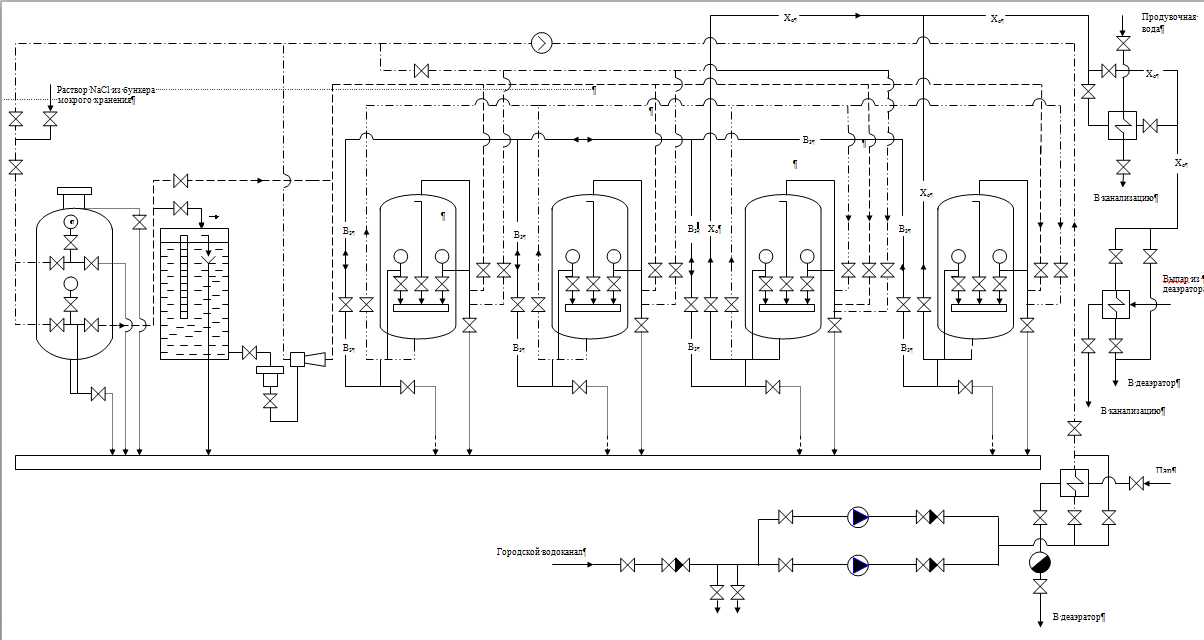 Рисунок 6. Схема котельного цехаВ данном цеху (рис.6) было предложено использовать в качестве топлива природный газ вместо мазута. Оценка качества принятого в дипломном проекте технического решенияпроизводилась на основе анализа ее технико-экономических показателей, в число которых входят технологические и экономические показатели [60]. К основным технологическим показателя, определяемым в экономической части проекта, относятся: установленная мощность котельной, годовая выработка теплоты или пара и отпуск их потребителям, расходы топлива и др. [61]. Здесь рассчитывается и режимный показатель- число часов использования установленной мощности котельной.Важнейшим экономическим показателем является себестоимость отпущенной теплоты. В ходе ее расчета определяются и другие экономические показатели: сметная стоимость строительства, штаты котельной, годовые эксплуатационные расходы и т.п. [62].Технологические показатели характеризуют рабочие процессы в котельной, они служат для установления режима эксплуатации оборудования в целях получения оптимальных экономических показателей. Сюда относятся коэффициент избытка воздуха, содержание в газах СО2 или О2, температура уходящих газов, содержание горючих в уносе и т. п.К экономическим показателям работы котельной установки относятся КПД брутто и нетто, удельный расход условного топлива на выработку отпускаемого тепла и удельный расход электроэнергии на собственные нужды котельной. Себестоимость тепла или пара складывается из переменных и постоянных расходов.К переменным относятся расходы, пропорциональные количеству вырабатываемого тепла или пара – топливо, вода, электроэнергия. На электростанциях к переменным расходам относится только топливо.Постоянные расходы почти не зависят от выработки пара или тепла. Сюда относятся заработная плата, амортизация зданий и оборудования, текущий ремонт и пр.Основной составляющей себестоимости тепла или пара являются издержки на топливо, которые зависят от его удельного расхода на единицу теплоты. Топливная составляющая может иметь значительный перевес по отношению к другим затратам на производство тепла или пара.По величине себестоимости можно судить о рациональности проектирования, строительства или реконструкции объектов.Достичь снижения себестоимости можно за счет роста КПД котлоагрегатов, вспомогательного оборудования, что приводит к снижению расхода топлива, электроэнергии не только на отпуск теплоты, но и на собственные нужды [63]. В рамках данного дипломного проекта было предложено перевести котел одного из цехов ОАО «ТГК-16» с мазутного топлива на природный газ, поэтому для оценки эффективности принимаемого технического решения необходимо произвести технико-экономический расчет для двух видов топлив и сопоставить результаты расчетов между собой.Для лучшей наглядности получаемых результатов производим параллельный расчет двух вариантов, при этом в расчетной строке с номером «1» указываем расчет показателей, характеризующих работу котельной на мазутном топливе, а в строке с номером «2» -на природном газе.Расчёт технологических показателей.Расчёт установленной мощности котельной, МВт: ,где  - номинальная паропроизводительность котла:=20 т/ч = 5,55 кг/с; - число установленных котлов ДКВР 20/13 , =2;  - расход воды на непрерывную продувку котлов ДКВР 20/13, =0,01·=0,01·5.55=0.0555 кг/с; - энтальпия пара на выходе из котла, =2934 кДж/кг; - энтальпия котловой воды, = 810 кДж/кг; - номинальная паропроизводительность котла ДЕ-16-14,=16 т/ч = 4,44 кг/с; - число установленных котлов ДЕ-16-14 , =1;  - расход воды на непрерывную продувку котлов ДЕ-16-14,=0,01·=0,01·4.44=0.0444 кг/с;	- энтальпия пара на выходе из котла, =2870 кДж/кг;	- энтальпия котловой воды, = 746 кДж/кг;	- энтальпия питательной воды, =437 кДж/кг;([5,55  (2934-437)+0,0555(810-437)]2+[4,44(2870-437) + 0,0444(746-437)])10-3 =38,6 МВт.Годовой отпуск теплоты на отопление, ГДж/год:,где - продолжительность отопительного периода, =197 суток дляКазани;- средний расход теплоты на отопление за отопительный период на нужды отопления, кВт,,где - максимальная часовая отопительная нагрузка; согласно заданию, суммарная максимальная тепловая нагрузка составляет 6,3 МВт, поэтому, разбивая ее на составляющие, получаем расход тепла на отопление =4,05 МВт, на вентиляцию -=2,25 МВт;- расчетная температура воздуха внутри зданий, принимается в соответствии со СНиП 11-35-76, ,- средняя за отопительный период температура наружного воздуха, в соответствии со СНиП 11-35-76, ;- расчетная температура наружного воздуха для отопления, в соответствии со СНиП 11-35-76, .кВт ; ГДж/год.Годовой отпуск теплоты на вентиляцию, ГДж/год:,где  - средний расход теплоты на вентиляцию за отопительный период, кВт,,где - расчетная температура наружного воздуха для вентиляции, ;кВт;- усреднённое за отопительный период число часов работы системы вентиляции в течение суток, принимается равным 16 часов. ГДж/год.Годовой отпуск теплоты на горячее водоснабжение, ГДж/год:,где  - средний расход теплоты на горячее водоснабжение за отопительный период, кВт, определяется,,где - максимальный расход теплоты на горячее водоснабжение, принимается согласно показателям расчета тепловой схемы,кВт, тогдакВт;- средний расход теплоты на горячее водоснабжение за летний период, кВт,  кВт,где  - температура холодной воды в летний период, принимается равной 15С; - температура холодной воды в отопительный период, принимается равной 5С;	- коэффициент, учитывающий снижение среднего расхода воды на горячее водоснабжение в летний период по отношению к отопительному периоду, принимается равным 0,8;350 - число суток в году работы системы горячего водоснабжения; ГДж/год.Годовой отпуск теплоты на технологические нужды, ГДж/год:,где - расход пара на технологические нужды при максимальном режиме, из задания на проектирование,=16 т/ч; - энтальпия пара на технологические нужды,=2830 кДж/кг; - энтальпия возвращаемого конденсата, = 336 кДж/кг; - возврат конденсата технологическими потребителями, 70%; - годовое число часов использования пара потребителями, при трехсменном режиме работы равно 6120 час. Гдж/год.Годовой отпуск тепла от котельной:ГДж/годГкал/год.Годовая выработка теплоты котельной ГДж/год (Гкал/год):,где  - к.п.д теплового потока, для газа равен 98%, а для мазута- 93%.1) ГДж/годГкал/год;2) ГДж/годГкал/год.Число часов использования установленной мощности котельной в году:,1) ч/год;2) ч/год.Удельный расход топлива на 1 ГДж отпущенной теплоты:условного: ,где -КПД (брутто) котельного агрегата, =91,6 %1)т.у.т./ГДж;2)т.у.т./ГДж;Натурального топлива:, где  - низшая теплота сгорания рабочей массы топлива, для мазута =39,73 МДж/кг, для природного газа - =39,73 МДж/м3;1) т.н.т. /ГДж;2) тыс.м3/ГДж.Годовой расход топлива котельной:Условного топлива:,1)т.у.т./год;2)т.у.т./год;Натурального топлива:,1) т.н.т./год;2)  тыс.м3/год.Годовой расход электроэнергии на нужды котельной:,где  - число часов работы котельной в году, для котельной с горячим водоснабжением =8400 часов;- коэффициент использования установленной электрической мощности, принимается равным 0,65;- коэффициент использования установленной электрической мощности по времени, принимается равным 0,5;- установленная мощность токоприёмников, кВт,,где  - удельный расход электрической мощности на собственные нужды котельной, принимается 25 кВт/МВ;- установленная тепловая мощность котельной;=23,42 МВт. кВт; кВт/год.Годовой расход воды котельной:,где  - расход сырой воды на химическую очистку для зимнего и летнего режимов, согласно тепловой схеме, =23,04 т/ч,=19,78 т/ч. т/год.Удельный расход сырой воды на 1 ГДж отпущенного тепла: т/ГДж.Расчёт экономических показателей.Топливная составляющая затрат:,где  - оптовая цена топлива по прейскуранту, 1) =9000 руб/ т.н.т. 2) =4300 руб/ тыс.м3;тогда:1) руб/год;2) руб/год.Годовые затраты на электроэнергию:,где  – стоимость одного кВт/ч,руб/кВт ч. руб/год.Годовые затраты на воду: ,где  – стоимость 1 тонны воды,  = 23 руб/м3.руб/год.Расчет затрат на амортизационные отчисления и текущий ремонт:Принимая, что капитальные затраты на реконструкцию котельной для ее перевода на газ составят затраты на руб., а капитальные затраты на сооружение котельной, в ценах 2018 года, составили бы примерно руб. Тогда годовые амортизационные отчисления:,где - капитальные затраты на сооружение котельной, при оценке ее работы на мазуте, и капитальные затраты на сооружение котельной, плюс затраты на реконструкцию, при оценке работы на природном газе.1)руб/год;2)руб/год.Годовые затраты на текущий ремонт:1)руб/год;2)руб/год.Годовые затраты на заработную плату:,где  -  численность эксплуатационного персонала, =14 чел;- среднегодовая заработная плата равна 360000 (руб/чел)/год;руб/год.Прочие годовые затраты:,1)млн.руб/год;2)млн.руб/год.Годовые эксплуатационные расходы котельной (рис. 7, 8):,1)Рисунок 7. Затраты котельной на мазуте.2)Рисунок 8. Затраты котельной на природном газе.Тогда экономия на эксплуатационных затратах, при переводе котельной на газ составит: млн.руб/годСрок окупаемости реконструкцииии котельной составит:года.ЗаключениеПроведенный анализ позволяет сделать следующие выводы:1) Результаты анализа показали, что оборотные активы организации повысились на 4508 млн. руб. Данная динамика была вызвана повышением суммы запасов на 5107млн. руб. Доля оборотных средств уменьшилась с 14,35% до 13,53%. Максимальный удельный вес в структуре оборотных активов организации занимают запасы – 3,66% в 2015 г. и 10,39% в 2016 г. Доля дебиторской задолженности уменьшилась с 5,67% до 1,97%, доля денежных средств предприятия в анализируемом периоде уменьшилась и составила в 2016 г. – 1,26%. В 2017 г. наблюдается увеличение собственного капитала предприятия на 22366 млн. руб. Также произошло увеличение доли собственного капитала в структуре пассивов с 21,16% в 2015 г. до 47,34% в 2016 г. Наибольшую долю в структуре капитала занимает нераспределенная прибыль, так ее доля составила в 2015 г. –21,11%, а в 2016 г. –13,61%. В 2017 г. по сравнению с 2016 г. на предприятии наблюдается увеличение  капитала предприятия на 5999 млн. руб.,  которое было вызвано за счет увеличения суммы нераспределенной прибыли. Также произошло уменьшение доли собственного капитала в структуре пассивов с 47,34% в 2016 г. до 45,81% в 2017 г. Наибольшую долю в структуре капитала занимает нераспределенная прибыль, так его доля составила в 2017 г. –19,07%. 2) В 2015–2017 годах значение коэффициента финансовой зависимости ниже нормативного значения и показывает, что собственные средства составляют 41% в 2017 г.  в общей сумме источников финансирования. Значение коэффициента соотношения собственных и заемных средств в 2016 г снизилось на 0,03 п.п., то есть на предприятии преобладает заемный капитал в финансировании текущих обязательств. В 2016 г значение коэффициента маневренности собственного капитала имеет отрицательное значение, что говорит о снижении собственного капитала в общей структуре капитала предприятия.Оценка финансовой устойчивости осуществляется на основе абсолютных показателей, которые позволяют определить степень обеспеченности запасов источниками финансирования, и относительных показателей, которые характеризуются уровень финансовой зависимости предприятия от внешних источников финансирования.3) С целью ускорения расчетов требуется повышение оборачиваемости дебиторской задолженности, то есть уменьшение периода ее обращения в деньги. Для этой цели следует сократить долю дебиторской задолженности в совокупности оборотных активов. Этого компания может достигнуть через применение в расчетах с покупателями предварительной оплаты.С целью оптимизации финансовой стратегии был разработан комплекс мероприятий, рекомендуемых ОАО «ТГК-16»:а) На фоне полученных многочисленных положительных показателей анализа дебиторской задолженности, можно заключить, что в ОАО «ТГК-16» работу со счетами дебиторов ведут неудовлетворительно. Данный вывод иллюстрирует рост объемов дебиторской задолженности, а также сложившееся негативное положение с ее оборачиваемостью. Помимо этого, замедление оплаты счетов дебиторов указывает на ухудшение качества дебиторской задолженности изучаемого предприятия, то есть на повышение доли «сомнительных» долгов и, соответственно, растущую вероятность их невозврата.б) Итоги анализа кредитной политики ОАО «ТГК-16» дают возможность понимания, что в организации вообще нет продуманной стратегии кредитной политики. Следовательно, нет каких-либо стандартов кредитоспособности и политики инкассации, рефинансированием дебиторской задолженности не пользуются.Следовательно, все указанное ранее означает, что недейственное управление дебиторской задолженностью ОАО «ТГК-16», может выступать как одна из причин несостоятельности изучаемого общества.В общих чертах, проработанный комплекс мероприятий в пределах управления дебиторской задолженностью ОАО «ТГК-16», сведена к проработке механизма факторинга к взысканию дебиторской задолженности и формированию резервов по сомнительным долгам для минимизации налогового обложения.Так же с целью улучшения финансового состояния предприятия ОАО «ТГК-16», в рамках данного дипломного проекта, была предложена техническая модернизация предприятия, путем реконструкции одного из его котельных цехов. В данном цеху было предложено использовать в качестве топлива природный газ вместо мазута. Оценка качества принятого в дипломном проекте технического решения производилась на основе анализа ее технико-экономических показателей, в число которых входили технологические и экономические показатели. К основным технологическим показателям, определяемым в экономической части проекта, относились: установленная мощность котельной, годовая выработка теплоты или пара и отпуск их потребителям, расходы топлива и др. По результатам технико-экономического анализа было показано, что такая модернизация котельной позволит значительно снизить себестоимость тепловой энергии, вырабатываемой в данном котельном цеху, а значит, увеличить прибыль и рентабельность производства. Расчетный срок окупаемости данного мероприятия составил менее трех лет.Список использованной литературыКонституция РФ (принята всенародным голосованием 12.12.1993) Гражданский кодекс РФ (ч.1) от 30.11.1994 N 51-ФЗФедеральный закон от 06.12.2011 N 402-ФЗ «О бухгалтерском учете»Федеральный закон от 26.10.2002 N 127-ФЗ «О несостоятельности (банкротстве)» (с изм. и доп., вступ. в силу с 01.09.2017)Федеральный закон от 26.12.1995 N 208-ФЗ «Обакционерныхобществах» (с изм. и доп., вступ. в силу с 01.09.2017)Аббасов Г.А. Экономический субъект экономического анализа по данным управленческого учета / Г.А. Аббасов // Экономический анализ. 2017. № 4. С.23 – 28.Аверчев И. Как оценить эффективность работы компании / И. Аверчев // Финансовый директор. 2017. № 3. С. 25-30.Алексеева А.И. Комплексный экономический анализ хозяйственной деятельности / А.И. Алексеева, Ю.В. Васильев, А.В. Малеева. – М.: КноРус, 2017. – 672 с.Балабанов И.Т. Основы финансового менеджмента. – М.: Финансы и статистика, 2016, с. 78.Балдин К.В. Банкротство организации. Анализ, учет и прогнозирование / К.В. Балдин, В.В. Белугина, С. Гаодицкая. М.: Дашков и К, 2015. – 375 с.Барткова Н.Н., Сааков А.С. Нормативно-правовые основы выявления признаков преднамеренного (фиктивного) банкротства организации // Бухгалтер и закон. 2015. N 4. С. 18 - 23.Батурина Н.А. Анализ инвестиционной привлекательности оборотных активов организации / Н.А. Батурина // Экономический анализ. 2015. № 3. С.31 – 35.Безбородова Т.И. Анализ особенностей формирования финансовой (бухгалтерской) отчетности на различных стадиях жизненного цикла организации / Т.И. Безбородова // Экономический анализ. 2017. № 1. С.23 – 28.Бригхем Ю. Финансовый менеджмент: Полный курс: в 2-х т. / Ю. Бригхем, Л. Гапенски. – СПб.: Питер, 2017. 960 с.Бурова О.Н., Жилкина А.Н. Интегральный показатель финансового состояния малых экономических субъектов в системе ключевых показателей эффективности. // Вестник Университета (Государственный университет управления). 2017. № 1. С. 131-133.Валеева Ю.С. Диагностика производственно-финансового потенциала промышленного организации / Ю.С. Валеева, Н.С. Исаева. // Экономический анализ. 2017. № 1. С.45 – 53.Гиляровская Л.Т. Комплексный экономический анализ хозяйственной деятельности / Л.Т. Гиляровская, Д.В. Лысенко. М. Проспект, 2015. – 360 с. Горемыкин В.А. Экономическая стратегия организации / В.А. Горемыкин. М.: Альфа-пресс, 2017. – 540 с.Горшкова Л.Л. О спорных вопросах процедуры банкротства и способах удовлетворения интересов кредиторов несостоятельного должника // Все для бухгалтера. 2015. N 4. С. 33 - 38.Грищенкова А.В., Ножкина А.А. Отдельные вопросы процедуры банкротства общества // «Электронный журнал «Финансовые и бухгалтерские консультации». 2015. N 7. С. 22 - 25.Ендовицкий Д.А., Бабичева Н.Э. Методологические основы экономического анализа развития организации // Экономический анализ: теория и практика.2017.N 14. С. 2.Ефимова М.Р. Общая теория статистики / М.Р. Ефимова, Е.В. Петрова, В.Н. Румянцев. М.: ИНФРА-М, 2017. – 416 с.Ефимченко Е.А. Правовой статус арбитражного управляющего в процедуре банкротства // Налоги. 2015. N 16. – 0. ??Ефремов В.С. Стратегия бизнеса. Концепции и методы планирования. – М.: Финпресс, 2016. - ? сЖилкина А.Н. Управление финансами в постиндустриальной экономике. // Вестник Университета (Государственный университет управления). 2017. № 1. С. 185-188.Жилкина А.Н., Траченко М.Б. Управление финансами через бюджетирование и финансовый анализ // Вестник Университета (Государственный университет управления). 2016. № 21. – с ?Зенкина И.В. Экономический анализ в системе финансового менеджмента. Учебное пособие / И.В. Зенкина. М.: Феникс, 2017. – 318 с.Кистерева Е.В. Анализ финансовых коэффициентов – способ восприятия и оптимизации баланса / Е.В. Кистерева // Финансовый менеджмент в Росси и за рубежом. 2015. № 5. С. 34-39.Ковалев В.В. Финансы экономических субъектов (экономических субъектов) / В.В. Ковалев. М.: Финансы и статистика, 2017.352 с.Конюховский П.В. Математические методы исследования операций в экономике / П.В. Конюховский. СПб.: Изд-во СПбГУ, 2015. – 395 с.Коршунович Р. Банкротство ИП: четыре важных вопроса об аресте имущества // Арсенал предпринимателя. 2015. N 7. С. 64 - 70.Кувшинов Д.А. Рейтинговая оценка финансового состояния организации / Д.А. Кувшинов, П.И. Половцев // Экономический анализ. 2017. № 6. С.51 – 55.Курганов М.В. Показатели и модели анализа финансового состояния на различных этапах жизненного цикла организации / М.В. Курганов // Экономический анализ. 2015. № 5. С.37 – 40.Лысенко Д.В. Экономический анализ / Д.В, Лысенко. М.: Проспект, 2017. – 154 с.Макарова Е.Н. Анализ понятий «несостоятельность» и «банкротство» / Е.Н. Макарова. // Экономический анализ. 2015. № 2. С. 57-60Макеева Е.В. Антикризисное управление и методы финансового оздоровления организации // Бухучет в строительных экономический субъектах.2017. N 8.С.154.Мардаковская Ю.В. Долгосрочная и краткосрочная финансовая политика организации / Ю.В. Мардаковская. М.: Элит-2016, 2017. – 272 с.Маркарьян Э.А., Герасименко, Г.П. Финансовый анализ – М.: «ПРИОР», 2016 - с. 348.Михаленко В.Е. Финансовый менеджмент организации. - М.: Экономика, 2017. – 452 с.Николаева М. А. Финансовый менеджмент. Теоретические основы. Учебник для ВУЗов. - М.: Норма, 2017.– 387 с.Пестрякова Т.П. Механизм формирования финансовой политики организации / Т. П. Пестрякова, О. Н. Чувилова, А. Г. Григораш. М.: Колос, 2017. – 96 с.Рясина Н. Индикаторы предбанкротного состояния: как предупредить банкротство // Консультант. 2015.N 9.С. 6 - 10.Савицкая Г.В. Экономический анализ. Учебник / Г.В. Савицкая. М.: Новое знание, 2017. – 679 с.Скамай Л.Г. Экономический анализ деятельности организации. Учебник для ВУЗов / Л.Г. Скамай, М.И. Трубочкина. М.: Инфра-М, 2017. – 295 с.Слепов В.А. Финансовая политика компании / В.А. Слепов, Е. И. Громова, И. Т. Кери. М. Экономистъ, 2015. – 288 с.Стоянова Е.С. Финансовый менеджмент. Теория и практика / Е.С. Стоянова. М.: Перспектива, 2017. - 656 с.Теория и практика антикризисного управления/ Под ред. С.Г. Беляева и В.И. Кошкина. – М.: ЮНИТИ, 2016. – 161 с.Топольцева В. Порядок увольнения гендира // Информационный бюллетень «Экспресс-бухгалтерия». 2015. N 17. С. 23 - 24.Хелферт Э. Техника финансового анализа / Э. Хелферт. СПб.: Питер, 2016. - 640 с.Хоботова А. «Страховка» на случай банкротства контрагента // Информационный бюллетень «Экспресс-бухгалтерия». 2015. N 45. С. 14 - 18.Чесноков А.А. Выявление признаков несостоятельности экономических субъектов: монография. - Барнаул: Барнаульский юридический институт МВД России, 2017. - 158 с.Шеремет А.Д. Анализ и диагностика финансово-хозяйственной деятельности организации / А.Д. Шеремет. – М.: Инфра-М, 2015. – 367 с.Шеремет А.Д. Методика финансового анализа деятельности коммерческих экономических субъектов / А.Д. Шеремет, Е.В. Негашев. – М.: Инфра-М, 2015. – 208 с.Яровая И.В. Методологические аспекты формирования системы антикризисного управления // Вестник Российской таможенной академии.2015. N 4.С. 98 - 103.http://www.rg.ru/ – Российская Газета. http://www.com2com.ru/fingaz/ – Финансовая газетаhttp://www.finansy.ru - сайт «Экономика и финансы».http://www.auditfin.com/ – Журнал «Аудит и финансовый анализ»http://www.fin-izdat.ru/journal/fc/ – Журнал «Финансы и кредит»60.БузниковЕ.Ф. Роддатис К.Ф. Производственные и отопительные котельные. – М.: Энергия,1984.61. Гусев ЮЛ. Основы проектирования котельных установок. – М.: Стройиздат, 1973. 62. ДелягинГ.Н., ЛебедевВ.И., ПермяковБ.А. Теплогенерирующиеустановки. – М.: Стройиздат, 1986.63. Каталог-справочник. – М.: НИИЭИНФОРМЭНЕРГОМАШ, 1983. Признаки классификацииВиды анализаФункции управленияПо уровню информационного обеспечениявнутренний управленческий внешний финансовый По содержанию процесса управленияперспективный (предварительный) ретроспективный (последующий) оперативный итоговый (заключительный) По характеру объектов управленияэтапов расширенного воспроизводстваотраслевой ведомств и организацийсоставляющих производства и производственных отношенийПрочие виды классификацииПо субъектам анализапо заданию руководства и экономических службанализ по заданию собственников и органов управленияпо заданию контрагентов (поставщиков, покупателей, кредитных и финансовых органов)По периодичностигодовой квартальный месячный декадный ежедневный По содержанию и полноте исследуемых вопросовполный локальный тематический По методам изучения объектакомплектный системный сравнительный сплошной выборочный По степени автоматизации работс применением ПЭВМбез использования ПЭВМПоказателиТипы финансовых ситуацийТипы финансовых ситуацийТипы финансовых ситуацийТипы финансовых ситуацийПоказателиАбсолютная устойчивость (независимость)S={1,1,1}Нормальная устойчивость (независимость) S={0,1,1}Нестабильноефинан-совоеположение S={0,0,1}Кризисное финансовое положение S={0,0,0}± ФС = СОС – ЗпФС ≥ 0ФС< 0ФС< 0ФС< 0± ФТ = КФ – ЗпФТ ≥ 0ФТ ≥ 0ФТ< 0ФТ< 0± ФО = ВИ – ЗпФО ≥ 0ФО ≥ 0ФО ≥ 0ФО< 0АвторыОсновные направления анализаА.Д. Шеремет и Р.С. Сайфулин- анализа, оценки уровня и динамики показателей прибыли;- факторного анализа прибыли от продажи продукции (услуг, работ);- анализа финансового результата от прочей деятельности;- анализа и оценкиприменения чистой прибыли;- анализа взаимосвязи расходов, объемов производства (продаж) и прибыли;- анализа взаимосвязей прибыли, движения оборотного капитала и потока денег;- анализа и оценкивоздействия инфляции на финансовые результатыАвторыОсновные направления анализаГ.В. Савицкая- систематическогоконтроляисполнения планов реализации продукции и получении прибыли;- определениявоздействияи объективных, и субъективных факторов на финансовыйрезультат;- выявления резервов повышения суммы прибыли и рентабельности;- оценки работы организации, связанной с использованием возможностей повышения прибыли и рентабельности;- разработки мероприятий по применению выявленных резервовЛ.В. Донцова и Н.А. Никифорова- исследования изменений всех показателей за текущий изучаемый период (горизонтального анализа);- исследования структуры соответствующих показателей, а также их изменений (вертикального анализа);- изучения динамики изменения показателей за несколько отчетных периодов (трендового анализа);- исследованиявоздействия факторов на прибыль (факторного анализа);- расчета показателей прибыльности и рентабельности.Наименование статей2015 г.2016 г.2015 г.2016 г.ИзмененияИзменения2017 г2017 гИзмененияИзмененияНаименование статейМлн. руб.Млн. руб.%%в абсолютных
величинахв струк-туреМлн. руб.%в абсолютных
величинахв струк-туре12345678910111 Внеоборотных активовОС190344922285,3886,37301880,994238958,54-6833-27,83В общем по разделу 1190344922285,3886,37301880,994238958,54-6833-27,832 оборотных активовЗапасов81559223,6610,3951076,731740424,041148213,64НДС по приобретенной ценности4184061,840,71-12-1,130000Дебиторской задолженности126511205,671,97-145-3,711260017,401148015,44Денежных средств и денежных эквивалентов11787245,191,26-454-3,93170,02-707-1,24В общем по разделу II3258776614,3513,534508-0,823002141,462225527,93БАЛАНС227105739410010034684-7241010015016-Наименование статей2015 г.2016 г.2015 г.2016 г.ИзмененияИзменения2017 г2017 гИзмененияИзмененияНаименование статейМлн. руб.Млн. руб.%%в абсолют-ных
величинахв структуреМлн. руб.%в абсолют-ных
величинахв структуреІІІ Капитала и резервовУставного капитала 10100,040,0210-0,03100,0100Переоценки внеоборотных активов 0193490,0033,711934933,711934926,720-6,99Нераспределенной прибыли 4795781221,1113,613017-7,501381119,0759995,46В общем по разделу ІІІ48052717121,1647,342236626,183317045,815999-1,53IV долгосрочных обязательствЗаемных средств084480,0014,72844814,72844811,670-3,05Прочих обязательств13374714558,8912,45-6229-46,4414602,02-5685-10,43В общем по разделу IV133741559358,8927,172219-31,72990813,68-5685-13,49V Краткосрочных обязательствЗаемных средств25744621,137,7742056,641255717,3480959,57Кредиторской задолженности 42741016818,8217,725894-1,101677523,1766075,45В общем по разделу V45311016819,9525,49100995,542933240,511916415,02БАЛАНС227105739410010034684-7241010015016-2015 г2016 г2017 г1178 < 4274724< 1016817 < 167751265 ≥ 2571120 ≥ 446212600 ≥ 125571233 < 133746328 ≥ 1559317404 ≥ 990819034 ≥ 480549222 ≥ 2717142389 ≥ 33170Актив2015г2016г2017гПассив2015г2016г2017гПлатежные излишки илинедостатки (+, -)Платежные излишки илинедостатки (+, -)Платежные излишки илинедостатки (+, -)(А1)117872417(П1)42741016816775-3096-9444-16758(А2)1265112012600(П2)2574462125571008-334243(А3)1233632817404(П3)13374155939908-12141-92657496(А4)190344922242389(П4)4805271713317014229220519219Баланс227105739472410Баланс227105739472410хххПоказатель2015г2016г2017г2017г. к 2015г.Коэффициента текущей ликвидности 3,693,773,690Коэффициента срочной ликвидности0,260,050,001-0,26Коэффициента абсолютной ликвидности0,260,050,001-0,26ПоказателиНорма-тивные значения2015г2016г2017г2017г. к 2015г.Коэффициента автономии>0,50,210,470,460,25Коэффициента финансовой зависимости<0,50,200,250,410,21Коэффициента финансовой устойчивости>0,70,210,470,460,25Коэффициента соотношения собственных и заемных средств≥11,061,861,130,07Коэффициента маневренности собственного капитала[0,2÷0,5]-2,96-0,81-0,282,68Коэффициента финансового риска<0,7-3,87-2,70-0,313,56п/пПоказатель2015 г2016 г2017 г1Собственных оборотных средств СОС (2-3)-14 229-22 051-9 2192Источников собственных средств (с1300)4 80527 17133 1703Внеоборотных активов (с1100)19 03449 22242 3894Долгосрочных обязательств (с. 1400)13 37415 5939 9085Наличие долгосрочных и собственных заемных источников образования запасов или функционирующего капитала (2+4-3)-855-6 4586896Заемных средств (с 1510)2574 46212 5577Общей величины основных источников формирования запасов  (2+4+6)-3-598-1 99613 2468Величины запасов (с 1210)8155 92217 4049Излишка (недостатка) СОС для формирования запасов (1-8)-15 044-27 973-26 62310Излишка (недостаток) СОС и долгосрочных заемных средств для формирования запасов (5-8)-1 670-12 380-16 71511Излишка (недостатка) общего размера основных источников формирования запасов (7-8)-1 413-7 918-4 15812Трехфакторного показателя типа финансовой устойчивости (9:10:11)0;0;00;0;00;0;0Наименование коэффициента2015 г2016 г2017 гОтклонение1.Коэффициента общей оборачиваемости капитала (ресурсоотдача) 1,790,370,75-1,032.Коэффициента оборачиваемости оборотных (мобильных) средств 11,052,601,82-9,233.Коэффициента отдачи собственного капитала8,450,781,64-6,814 Периода оборачиваемости материальных средств (запасов) 71001151085 Оборачиваемости денег10120-106.Коэффициента оборачиваемости средств в расчетах 32,1018,974,33-27,777.Сроков погашения дебиторской задолженности111983728.Коэффициента оборачиваемости кредиторской задолженности 9,502,093,25-6,259.Сроков погашения кредиторской задолженности 3817211173Наименование показателя2015 г2016 г2017 гОтклонение 2016 от 2015 г.Отклонение 2016 от 2015 г.Отклонение 2017 от2016 г.Отклонение 2017 от2016 г.Темп роста 2017 к 2015 годуНаименование показателя2015 г2016 г2017 гмлн. руб.%млн. руб.%Темп роста 2017 к 2015 годуВыручки406042124254527-1936252,3233285256,69134,29Себестоимости365701648945210-2008145,0928721274,18123,63Валовой прибыли403447539317719117,824564196,02230,96Процентов к уплате0177317681773--599,72-Прочего дохода9168813721-3596,182840422,36406,22Прочих расходов1638445271681517,794427624,533233,74Прибыли до налогового обложения478730175999-177063,022982198,84125,32Чистой прибыли (убытка)478730175999-177063,022982198,84125,32Оценочный критерийПараметрыГраницы классов в соответствии с критериямиГраницы классов в соответствии с критериямиГраницы классов в соответствии с критериямиГраницы классов в соответствии с критериямиГраницы классов в соответствии с критериямиОценочный критерийПараметрыПервыйВторойТретийЧетвертыйПятый12345671. Кредитной истории (относится к неформальным методикам оценки) % вовремя погашенных кредитов100-8584-7069-5049-3534-0баллы80-10079-6059-3029-002. Среднего срока погашения дебиторской задолженностиднидо 3031-6061-9091-120свыше 120баллы80-10079-6059-3029-003. Удельного веса дебиторской задолженности в общих объемах продаж%до 1010,1-1515,1-2020,1-25свыше 25баллы80-10079-6059-3029-0012345674. Объема просроченной дебиторской задолженности в общем объеме продаж%0-56-1011-1516-20свыше 20баллы80-10079-6059-3029-005. Границ классовРейтинг (баллы * уд.вес)80-10079-6059-3029-20Ниже 20Категории клиентовКатегории клиентовПерспективныйСтабильныйНестабильныйНестабильныйНестабильныйВиды платежейКлассы надежности дебитораКлассы надежности дебитораКлассы надежности дебитораКлассы надежности дебитораКлассы надежности дебитораКлассы надежности дебитораВиды платежейПервыйВторойТретийЧетвертыйПятыйНовыйПриоритетная форма платежа, номер соответствует очередностиПриоритетная форма платежа, номер соответствует очередностиПриоритетная форма платежа, номер соответствует очередностиПриоритетная форма платежа, номер соответствует очередностиПриоритетная форма платежа, номер соответствует очередностиПриоритетная форма платежа, номер соответствует очередностиПриоритетная форма платежа, номер соответствует очередностиДосрочный3312Срочный211121Отсроченный1233ПросроченныйДебиторПоказа-телиОценка показателейОценка показателейОценка показателейОценка показателейОбщая оценкаДебиторПоказа-тели1. Кредитной истории2. Среднего срока погашения дебиторской задолженности3. Удельного веса дебиторской задолженности в общих объемах продаж4. Объема просроченной дебиторской задолженности в общих объемах продажОбщая оценкаУдельный весУдельный вес0,250,250,20,3ООО «Орион»Баллы1001008080хРейтинг2525162490ОАО «Октава»Баллы60705060хРейтинг1517,5101878,5ООО «ВОСТОК»Баллы50405040хРейтинг12,510101244,5 ООО «НОРМАН»Баллы30101030хРейтинг7,52,52921ГодОборудованиеОборудованиеОборудованиеОборудованиеОборудованиеСреднийвозраст,летГоддо 5 лет6-10 лет11-15 лет16-20 летболее 20 летСреднийвозраст,лет2013412223868,32014392320998,8201537192112119,6201636182212129,8201738172015109,6Проблемы, имеющиеся на предприятииПредложения студента, направленное на решение указанной проблемыЗатраты предприятия на реализацию предложенияСокращение дебиторской задолженности в результате мероприятийНаименьшая оборачиваемость наблюдается среди дебиторской задолженности и в отчетном году наблюдается увеличение ее оборота на 10 днейИспользование факторингаЗатраты будут зависеть от выбора банка, условий факторинговой сделки517Отсутствует резерв по сомнительным долгамФормировать резерв по сомнительным долгам25 млн. руб.580Отсутствует четкая система работы с дебиторамиВнедрить критерии оценки надежности дебитора с применением метода баллов20 млн. руб.490Плохо контролируется состояние расчетов с покупателями по отсроченной задолженностиВвести должность менеджера по работе с дебиторской задолженностью254,5 млн. руб.530Итого2117Статья балансакод строки31.12.201731.12.20181234Актив балансаАктив балансаАктив балансаАктив балансаI. Внеоборотных активовI. Внеоборотных активовI. Внеоборотных активовI. Внеоборотных активовНМА11100,000,00Результата разработок и исследований11200,000,00Нематериальных поисковых активов11300,000,00Материальных поисковых активов11400,000,00ОС115042 389,0041 851,00Доходных вложений в материальные ценности11600,000,00Долгосрочных финансовых вложений11700,000,00Отложенных налоговых активов11800,000,00Прочих внеоборотных активов11900,000,00В общем по разделу I110042 389,0041 851,00II. Оборотных активовII. Оборотных активовII. Оборотных активовII. Оборотных активовЗапасов121017 404,0015 574,00НДС по приобретенной ценности12200,000,00Дебиторской задолженности123012 600,0010 483,00А также долгосрочной дебиторской задолженности1231Финансовых вложений12400,000,00Денег125017,00955,00Иных оборотных активов12600,000,00В общем по разделу II120030 021,0027 012,00Баланс160072 410,0068 863,00Пассив балансаПассив балансаПассив балансаПассив балансаIII. Капитал и резервыIII. Капитал и резервыIII. Капитал и резервыIII. Капитал и резервыУставного капитала131010,0010,00Собственных акций, выкупленных у акционеров13200,000,00Переоценки внеоборотных активов134019 349,0019 349,00Добавочного капитала13500,000,00Резервного капитала13600,000,00Нераспределенной прибыли (непокрытого убытка)137013 811,0025 328,00В общем по разделу III130033 170,0044 687,00IV. Долгосрочные обязательстваЗаемных средств14108 448,007 221,00Отложенных налоговых обязательств14200,000,00Резерва под условные обязательства14300,000,00Иных долгосрочных пассивов14501 460,002 543,00В общем по разделу IV14009 908,009 764,00V. Краткосрочные обязательстваV. Краткосрочные обязательстваV. Краткосрочные обязательстваV. Краткосрочные обязательстваЗаемных средств151012 557,005 431,00Кредиторской задолженности152016 775,008 981,00Дохода будущих периодов15300,000,00Резерва предстоящих расходов и платежей15400,000,00Иных краткосрочных пассивов15500,000,00В общем по разделу V150029 332,0014 412,00Баланс170072 410,0068 863,00Наименование31.12.1631.12.17В абсолютном выражении, млн. руб.Темп приростаУдельного веса123456Дохода и затрат по обычным видам деятельностиДохода и затрат по обычным видам деятельностиДохода и затрат по обычным видам деятельностиДохода и затрат по обычным видам деятельностиДохода и затрат по обычным видам деятельностиДохода и затрат по обычным видам деятельностиВыручки54 527,0065 871,0011 344,0020,80%0,00%Себестоимости  продаж-45 210,00-52 204,00-6 994,0015,47%3,66%Валовых прибылей (убытков)9 317,0013 667,004 350,0046,69%3,66%Коммерческих  затрат0,000,000,0000,00%Управленческих затрат0,000,000,0000,00%Прибыли  (убытка) от продаж9 317,0013 667,004 350,0046,69%3,66%Прочих  доходов и расходовПрочих  доходов и расходовПрочих  доходов и расходовПрочих  доходов и расходовПрочих  доходов и расходовПрочих  доходов и расходовДохода  от участия в иных организациях0,000,000,0000,00%Процентов  к получению0,000,000,0000,00%Процента  к уплате-1 768,00-1 623,00145,00-8,20 %0,78%Прочего   дохода3 721,002 974,00-747,00-20,08 %-2,31 %Прочих затрат-5 271,00-4 496,00775,00-14,70 %2,84%Прибыли (убытков) до налогового обложения5 999,0010 522,004 523,0075,40%4,97%Изменения  отложенных налоговых активов0,000,000,0000,00%Изменения  отложенных налоговых обязательств0,000,000,0000,00%Текущих  налогов на прибыль0,000,000,0000,00%Чистых  прибылей (убытков) отчетного периода5 999,0010 522,004 523,0075,40%4,97%Наименование31.12.2017 г.31.12.2018 г.1. Источника собственных средств33 170,0044 687,002. Внеоборотных активов42 389,0041 851,003. Источника собственных оборотных средств для образования запасов и расходов-9 219,002 836,004. Долгосрочных обязательств9 908,009 764,005. Источников собственных средств, которые скорректированы на размер долгосрочных заемных средств689,0012 600,006. Краткосрочных заемных и кредитных средств12 557,005 431,007. Общей величины источников средств, учитывая долгосрочные и краткосрочные заемные средства13 246,0018 031,008. Величины запасов и затрат, которые обращаются в активе баланса17 404,0015 574,009. Излишка источников СОС-26 623,00-12 738,0010. Излишка источников собственных средств, а также долгосрочных заемных источников-16 715,00-2 974,0011. Излишка общей величины всех источников для образования запасов и затрат-4 158,002 457,0012. З-х комплексный показатель (S) финансовой ситуации12. З-х комплексный показатель (S) финансовой ситуации12. З-х комплексный показатель (S) финансовой ситуации12.1. S1Отрицательноеотрицательное12.2. S2ОтрицательноеОтрицательное12.3. S3отрицательноеПоложительноеФинансовая устойчивость организацииКризисно неустойчивое состояние организацииДопускается неустойчивое состояние организацииНаименование31.12.2017 г.31.12.2018 г.Коэффициента абсолютной ликвидности0,000,07Коэффициента промежуточной (быстрой) ликвидности0,430,79Коэффициента текущей ликвидности0,430,79Коэффициента покрытия оборотных средств собственными источниками формирования0,020,47Коэффициента восстановления (утери) платежеспособности0,49